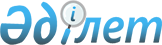 Об утверждении Программы "Охрана окружающей среды Республики Казахстан на 2008-2010 годы"
					
			Утративший силу
			
			
		
					Постановление Правительства Республики Казахстан от 19 февраля 2008 года N 162. Утратило силу постановлением Правительства Республики Казахстан от 10 сентября 2010 года N 924

      Сноска. Утратило силу постановлением Правительства РК от 10.09.2010 N 924.      В целях реализации  Указа Президента Республики Казахстан от 3 декабря 2003 года N 1241 "О Концепции экологической безопасности Республики Казахстан на 2004-2015 годы" Правительство Республики Казахстан  ПОСТАНОВЛЯЕТ: 

      1. Утвердить прилагаемую Программу "Охрана окружающей среды Республики Казахстан на 2008-2010 годы" (далее - Программа). 

      2. Центральным и местным исполнительным органам, ответственным за реализацию Программы: 

      1) принять меры по реализации Программы; 

      2) представлять в Министерство охраны окружающей среды Республики Казахстан информацию о ходе реализации Программы ежегодно, к 20 января и 20 июля. 

      3. Министерству охраны окружающей среды Республики Казахстан обеспечить представление в Правительство Республики Казахстан сводной информации о ходе исполнения Программы ежегодно, к 10 февраля. 

      4. Признать утратившими силу: 

      1)  постановление Правительства Республики Казахстан от 24 января 2005 года N 49 "О Программе по борьбе с опустыниванием в Республике Казахстан на 2005-2015 годы"; 

      2)  постановление Правительства Республики Казахстан от 24 сентября 2007 года N 831 "О внесении изменения в постановление Правительства Республики Казахстан от 24 января 2005 года N 49". 

      5. Контроль за исполнением настоящего постановления возложить на Заместителя Премьер-Министра Республики Казахстан Шукеева У.Е. 

      6. Настоящее постановление вводится в действие со дня подписания.        Премьер-Министр 

       Республики Казахстан Утверждена         

постановлением Правительства 

Республики Казахстан     

от 19 февраля 2008 года N 162  

  Программа 

"Охрана окружающей среды Республики Казахстан 

на 2008-2010 годы"  Астана, 2008 год Содержание  

  1. Паспорт программы Наименование        Программа "Охрана окружающей среды Республики 

Программы         Казахстан на 2008-2010 годы" Основание для       Концепция экологической безопасности Республики 

разработки        Казахстан, одобренная  Указом Президента 

Программы         Республики Казахстан 3 декабря 2003 года N 1241 Основной            Министерство охраны окружающей среды 

разработчик       Республики Казахстан 

Программы Цель Программы      Стабилизация показателей качества окружающей 

                  среды и совершенствование экологических 

                  требований к природопользованию Задачи              1) оптимизация системы управления качеством 

Программы         окружающей среды, в том числе: 

                    экологизация законодательства; 

                    совершенствование экономических инструментов 

                  охраны окружающей среды; 

                    экологизация общества; 

                    развитие системы мониторинга окружающей среды; 

                    научное обеспечение охраны окружающей среды; 

                    расширение международного сотрудничества;                     2) сохранение и восстановление природной среды: 

                    снижение антропогенного воздействия на климат 

                  и озоновый слой земли; 

                    сохранение и устойчивое использование 

                  биологического разнообразия; 

                    реабилитация зон экологического бедствия, 

                  полигонов ракетно-космического комплексов; 

                    предупреждение загрязнения шельфа Каспийского 

                  моря и прилегающих территорий; 

                    предупреждение истощения, загрязнения земельных 

                  и водных ресурсов и загрязнения воздушного 

                  бассейна; 

                    последовательное увеличение объемов переработки 

                  и утилизации отходов;                     3) снижение неблагоприятного воздействия 

                  окружающей среды на здоровье населения. Объемы и            Предусматривается выделение средств в 

источники         размере: 35816,0 млн. тенге, 

финансирования      в том числе: 

Программы           из республиканского бюджета в размере 

                  35223,9 млн. тенге, 

                    в том числе: 

                    2008 год - 6184,0 млн. тенге; 

                    2009 год - 13950,6* млн. тенге; 

                    2010 год - 15089,3* млн. тенге; 

                    международные гранты в размере 592,1 млн. 

                  тенге, в том числе: 

                    2008 год - 302,2 млн. тенге; 

                    2009 год - 150,5* млн. тенге; 

                    2010 год - 139,4* млн. тенге. Ожидаемые           Удельный валовый выброс в атмосферу 

результаты от     загрязняющих веществ (тонн на миллион тенге 

реализации        ВВП) - 0,2 

Программы         Выбросы углерода, тонн на миллион тенге ВВП - 10,0 

                  Выбросы окислов серы, тонн на миллион тенге ВВП - 

                  0,21 

                  Выбросы окислов азота, тонн на миллион тенге ВВП - 

                  0,029 

                  Объем токсичных отходов, размещаемых в окружающей 

                  среде, тонн на миллион тенге ВВП - 25,65 

                  Сбросы загрязняющих веществ в водные источники, 

                  тонн на миллион тенге ВВП - 0,17 

                  Максимальный индекс загрязнения воды по основным 

                  водным объектам, условных единиц - 1,7 

                  Концентрация растворенного кислорода, средняя по 

                  всем станциям мониторинга (миллиграмм на литр 

                  воды) - 6,7 

                  Индустриальное органическое загрязнение воды, 

                  тонн БПК на куб. км. запасов пресной воды - 0,79 

                  Средний индекс загрязнения атмосферы в городах, 

                  где ведется соответствующее наблюдение (условных 

                  единиц.) - 6,5 

                  Затраты на охрану окружающей среды, % ВВП - 1,7 

                  Число компаний, сертифицированных на ISO 14001, 

                  на миллиард тенге ВВП - 0,008 

                  Энергоемкость ВВП, тонн нефтяного эквивалента на 

                  миллион тенге ВВП - 12,5 

                  Доля использования альтернативных источников 

                  энергии к общему объему энергопотребления, 

                  % - 0,03 

                  Ожидаемая продолжительность жизни (годы) - 68,4 Сроки             2008-2010 годы 

реализации 

Программы  

  2. Введение       Программа "Охрана окружающей среды Республики Казахстан на 2008-2010 годы" (далее - Программа) разработана в соответствии с Концепцией экологической безопасности Республики Казахстан на 2004-2015 годы, одобренной  Указом Президента Республики Казахстан 3 декабря 2003 года N 1241. 

      В Программе проведен анализ существующей экологической ситуации Казахстана и разработаны меры по ее улучшению. 

      Программа будет выполняться в соответствии с основными приоритетами перехода страны к устойчивому развитию, среди которых: предупреждение и уменьшение экологических угроз здоровью населения, борьба с опустыниванием, сохранение биологического разнообразия, снижение эмиссий, в том числе парниковых газов и озоноразрушающих веществ; доступ к качественной питьевой воде, решение трансграничных экологических проблем, радиационная безопасность; управление отходами. 

       3. Анализ современного состояния окружающей среды и системы ее охраны 

       3.1. Современное состояние окружающей среды       В настоящее время наиболее острыми экологическими проблемами в Республике Казахстан по-прежнему остаются проблемы связанные с изменением климата и озонового слоя, сокращением биоразнообразия, опустыниванием, загрязнением водных ресурсов, воздуха, накоплением отходов производства и потребления. 

      По результатам инвентаризации парниковых газов в Казахстане, выполненной в рамках  программы "Охрана окружающей среды Республики Казахстан на 2005-2007 годы", установлено, что за последние 5 лет среднегодовое увеличение эмиссий парниковых газов в атмосферу составило 6,7 %. Основным источником эмиссий парниковых газов в Казахстане остается энергетическая деятельность, доля которого практически не изменилась и составила в 2005 году 78,0 %. 

      Учитывая современные объемы эмиссий озоноразрушающих веществ и прогнозируемые разрешенные объемы их в рамках  Монреальского протокола по веществам, разрушающим озоновый слой, от 16 сентября 1987 года, первые несколько десятилетий XXI века оцениваются как наиболее изменчивые периоды для озонового сокращения. Начало восстановления озонового слоя над Казахстаном, также как и над планетой в целом, может наступить в последующие тридцать лет, при условии прекращения выпуска озоноразрушающих веществ. 

      Проблемы сохранения биоразнообразия в республике по-прежнему остаются актуальными. Среди редких эндемичных и реликтовых видов, требующих охраны, насчитывается более 400 видов растений и 300 видов позвоночных животных, значительная часть которых находится на грани исчезновения. 

      Значительной экологической проблемой республики по-прежнему остается опустынивание. Процессам опустынивания и деградации подвержены в разной степени земли 70 % территории республики, что во многом обусловлено природными особенностями страны. Из 188,9 млн. пастбищ страны крайняя степень деградации наблюдается на 26,6 млн. га. Наибольшей деградации, которая проявляется в сокращении площадей, засорении ядовитыми растениями, закустаривании, подверглись пастбища и сенокосы, прилегающие к сельским населенным пунктам. Засоление орошаемых земель также вызывает рост площадей солончаковых пустынь в бессточных бассейнах и их вторичное засоление. Доля засоленных почв составляет 31,3 % от площади всей орошаемой пашни. В целом по республике отмечается устойчивая тенденция к ухудшению качества земель: снижение содержания гумуса, биогенных элементов, видового состава растительности, биологической продуктивности. 

      Катастрофическое сокращение акватории Аральского моря явилось, как известно, причиной объявления Аральского региона зоной экологического бедствия. 

      В результате реализации программы по комплексному решению проблем Приаралья на 2004-2006 годы уровень северной части Аральского моря достиг отметки 41,4 метров по Балтийской системе, в то время как до начала реализации проекта составляла 39 метров. При этом площадь зеркала воды увеличилась с 2606 до 3156,6 кв. км, объем воды - с 17,7 до 25,2 куб. км, а минерализация воды уменьшилась с 23 до 12 грамм на литр. 

      Увеличилась пропускная способность реки Сырдарья ниже Казалинского и Кызылординского гидроузлов с 60 до 400 куб. м/сек. и с 400 до 760 куб. м/сек. соответственно. 

      В целом, несмотря на принимаемые меры экологическая обстановка в регионе остается достаточно сложной, что отражается на здоровье населения. С целью дальнейшего решения проблем Приаралья, утверждена   постановлением Правительства Республики Казахстан от 26 сентября 2006 года Программа по комплексному решению проблем Приаралья на 2007-2009 годы. 

      По-прежнему одним из самых неблагополучных в республике остается Семипалатинский испытательный ядерный полигон. Выполненные в рамках Программы по комплексному решению проблем бывшего Семипалатинского испытательного ядерного полигона на 2005-2007 годы, утвержденной  постановлением Правительства Республики Казахстан от 20 сентября 2005 года, исследования подтверждают наличие на территории площадки радиоактивного загрязнения, установлено также наличие повышенного содержания в воде техногенных радионуклидов. 

      Реализация вышеуказанной Программы позволила выполнить работы по обеспечению безопасности ядерных и радиационно-опасных объектов, в том числе проведен ряд мероприятий по поддержанию режима нераспространения радиационного загрязнения, ликвидации и консервации отходов ядерной оружейной деятельности, по восстановлению радиационно-загрязненных территорий. Ведутся работы по созданию достоверных карт радиационной обстановки на данной территории. 

      Учитывая долговременный характер радиационного загрязнения территории Семипалатинского испытательного ядерного полигона и других мест проведения ядерных взрывов на территории страны, необходимо внести предложения по разработке комплекса мер по реализации радиологического мониторинга и ремедиации всех земель, на которых проводились ядерные взрывы. 

      Выполненные в рамках  Программы "Охрана окружающей среды Республики Казахстан на 2005-2007 годы" исследования свидетельствуют, что предприятия нефтедобычи в течение 100-летнего освоения нефтегазовых месторождений Казахстана значительно ухудшили экологическую обстановку ряда районов Прикаспия. Загрязнение почвы, многочисленные нефтяные амбары и скважины на побережье, а также танкерный флот являются главными источниками поступления токсикантов в воду Каспийского моря. Отсутствие на предприятиях нефтедобычи эффективной системы утилизации сточных вод приводит к образованию на территории промыслов обширных безжизненных водоемов, содержащих рассольные воды и токсичные химические вещества. Актуальной проблемой стало радиационное загрязнение территории нефтепромыслов, что обусловлено тем, что пластовые воды многих нефтяных месторождений включают повышенное содержание радионуклидов. 

      Особую озабоченность на территориях нефтедобычи вызывает состояние здоровья населения, четыре поколения которого постоянно проживают в зоне активного загрязнения атмосферы, почвы и водных ресурсов нефтепродуктами. Имеются исследования о связи ряда заболеваний с нефтяными загрязнениями, например, заболеваемости крови и кроветворных органов (в 2-4 раза выше, республиканских). Отмечаются также существенные изменения в жизнедеятельности ихтиофауны Северного Каспия, что является одной из причин снижения объемов добычи осетровых рыб в 3 раза. 

      Все эти факты требуют пристального внимания государственных органов к экологическим проблемам Прикаспийского региона Казахстана. В условиях ратификации Казахстаном в соответствии с  Законом Республики Казахстан от 13 декабря 2005 года Рамочной Конвенции по защите морской среды Каспийского моря (от 4 ноября 2003 года) и вступлением ее в силу 12 августа 2006 года, существенно возрастает ответственность нашей страны в стабилизации и улучшении состояния окружающей среды Каспийского моря. 

      Факторами, влияющими на качественный и количественный состав подземных и поверхностных вод по-прежнему являются безвозвратное изъятие природной воды, загрязнение водных объектов в результате сброса недостаточно очищенных сточных вод. Причина сложившейся ситуации состоит в том, что большинство сооружений и сетей систем водоотведения республики, введены в эксплуатацию или капитально отремонтированы более 20-30 лет назад. Неочищенные стоки сбрасываются непосредственно на поля фильтрации, как в городе Тараз, или в накопители (городах Кокшетау, Кызылорда, Уральск, Петропавловск, Костанай). Значительный объем сточных вод промышленных предприятий (до 24 % в отдельных городах) поступает напрямую на городские очистные сооружения, причем большинство канализационных очистных сооружений работают с перегрузкой, что приводит к несоответствию технологии очистки сточных вод проектным данным. В городах Талдыкорган, Атырау, Павлодар, Усть-Каменогорск и Семей, существующие очистные сооружения испытывают перегрузки в 1,5-2 раза. Накопители сточных вод часто заполняются до предельных отметок, создавая постоянную угрозу аварийного прорыва ограждающих дамб. Объем сброса сточных вод в поверхностные воды в 2006 году превысил показатели 2005 года на 8 % и составил более 2,8 млрд. м 3 . 

      Не снимается с повестки дня вопрос качественного водоснабжения населения страны, особенно в сельской местности. Практически в каждой области республики имеется определенное количество населенных пунктов, испытывающих трудности в обеспечении качественной питьевой водой. 

      Вызывает озабоченность также состояние трансграничных рек, которые формируются на сопредельных территориях и поступают на территорию республики уже загрязненными, что усугубляет экологическую ситуацию в приграничных регионах. 

      Остается острой также проблема исторических загрязнений. В рамках  Программы "Охраны окружающей среды Республики Казахстан на 2005-2007 годы" разработаны предложения по оценке влияния на окружающую среду и ликвидации исторических загрязнений, к которым относятся отходы прежней деятельности предприятий нефтегазового комплекса, теплоэнергетики, o горнорудной и перерабатывающей промышленности, а также законсервированные нефтяные и нагнетательные скважины, самоизливающиеся гидрогеологические скважины. 

      В последнее время проведены многочисленные исследования по оценке воздействия полигонов военно-космического и испытательного комплексов на состояние окружающей среды и здоровье населения, которые свидетельствуют о том, что опытные и учебные пуски ракет-носителей вызывает загрязнение обширных территорий страны по траектории их полета. Существенный вред природным объектам наносится как самими элементами конструкции отделяющихся частей ракет-носителей, так и остатками невыработанных компонентов топлив. Площадь одного загрязнения в зависимости от метеорологических и географических особенностей места падения отделяющихся частей ракет-носителей может достигать несколько гектаров, кроме того компоненты жидкого ракетного топлива и продукты их превращения могут мигрировать с природными водами на расстояния до нескольких сотен километров. 

      Требует своего дальнейшего решения проблема загрязнения атмосферного воздуха. В настоящее время, в среднем по Республике Казахстан, в расчете на одного жителя, в атмосферу выбрасывается порядка 200 кг различных химических соединений в год, в то время как в 2000 году этот показатель был равен 163 кг. 

      Как свидетельствует анализ графика на рисунке 1 за последние годы в целом по республике наблюдается стабилизация выбросов от стационарных источников примерно на уровне 3-х миллионов тонн в год, в то время как выбросы загрязняющих веществ от автомобильного транспорта непрерывно растут, что обусловлено стремительным ростом численности автотранспортных средств на территории республики. Проблема загрязнения атмосферного воздуха наиболее актуальна для городов. В большинстве крупных городов республики вклад автотранспорта, в загрязнение воздушного бассейна достигает 60 % и более, а в г. Алматы - 90 % от общегородского валового выброса.       Рисунок 1 - Динамика количества валовых выбросов от стационарных и передвижных источников Республики Казахстан, тыс. тонн        См. бумажный вариант       Основными причинами загрязнения атмосферного воздуха в Республике Казахстан от стационарных источников являются: устаревшие технологии многих производств; недостаточное количество пыле- и газоочистных установок; невысокая эффективность существующих очистных установок; нарушения технологического режима работы; использование в энергетике низкокачественных углей.       Рисунок 2 - Динамика индекса загрязнения атмосферы городов Республики Казахстан        См. бумажный вариант       В 2006 году в сравнении с 2005 годом значительно увеличился уровень загрязнения атмосферного воздуха в городах Астана, Темиртау, Павлодар. В городах Актау, Актобе, Атырау, Балхаш, Костанай, Петропавловск, Риддер, Тараз, Уральск, Экибастуз и в поселке Глубокое уровень загрязнения атмосферного воздуха значительно не изменился, в городах Алматы, Караганда, Семей, Усть-Каменогорск и Шымкент - снизился (рисунок 2). 

      Осложнение радиационной обстановки на территории Республики Казахстан, обусловленное деятельностью бывшего Семипалатинского испытательного ядерного полигона, деятельностью предприятий атомно-промышленного комплекса, добычей и переработкой полезных ископаемых с повышенным содержанием радиоактивных элементов, природными радиоактивными аномалиями в местах проживания населения и в подземных водах, используемых для питьевого водоснабжения подтверждается исследованиями выполненными в рамках  Программы "Охрана окружающей среды Республики Казахстана на 2005-2007 годы". 

      Проблема химического загрязнения связана с широким распространением химически активных веществ, используемых человеком в процессе хозяйственной деятельности, среди которых особо опасны стойкие органические загрязнения, медленно разлагающиеся в природной среде, обладающие способностью накапливаться в живом организме. Серьезной проблемой продолжает оставаться утилизация тары из-под пестицидов и ядохимикатов, в связи с отсутствием в достаточном количестве складов для хранения пестицидов и действующих специализированных могильников для непригодных к использованию пестицидов и тары из-под них. 

      Основными источниками загрязнения земель в республике являются отходы предприятий промышленности, энергетики и другие. Отраслями экономики, которые образуют наибольшие объемы отходов производства являются черная и цветная металлургии и угледобывающая промышленность. Площади, занимаемые накопителями отходов цветной металлургии, составляют около 15 тыс. га, из них отвалы горных пород занимают 8 тыс. га, хвосты обогатительных фабрик - около 6 тыс. га и отвалы металлургических заводов - более 500 га. Постоянно возрастающие объемы складируемых отходов формируют новые техногенные ландшафты, отрицательно воздействуя на окружающую среду. 

      Практически во всех крупных городах остро стоит вопрос хранения и переработки все возрастающих объемов бытовых отходов. Места их складирования зачастую не соответствуют санитарно-гигиеническим нормативам и оказывают негативное влияние на состояние окружающей среды, в том числе и на состояние земель. 

      В Казахстане за период с 2000 по 2006 годы зарегистрировано свыше 197 тысяч чрезвычайных ситуаций и происшествий природного и техногенного характера, общее число пострадавших составило более 117 тысяч человек. Крупномасштабные природные и техногенные чрезвычайные ситуации обычно сопровождаются тяжелыми экологическими последствиями. Особенно большой вред наносят лесные пожары, ущерб от которых, начиная с 2000 года превысил 2 млрд. тенге. Необходимо отметить, что наблюдается заметное уменьшение случаев чрезвычайных ситуаций с 33375 в 2003 году до 23835 в 2006 году. 

      В связи с тем, что значительное количество экологических проблем республики остаются нерешенными, отмечается ухудшение показателей здоровья населения особенно в промышленных городах и центрах. В рамках  Программы "Охраны окружающей среды Республики Казахстан на 2005-2007 годы" были выполнены предварительные исследования по изучению взаимосвязи между заболеваемостью населения и качеством окружающей среды, которые требуют своего продолжения. 

      Многие страны сталкиваются с аналогичными проблемами, связанными с загрязнением воздуха, воды и почвы по причине сходства источников загрязнения. Ключевые директивы Европейского Союза могут служить ориентиром при осуществлении реформирования природоохранной политики в Казахстане, а также анализе и оценке воздействий хозяйственной деятельности на население, флору, фауну, почвы, водные ресурсы, климат и ландшафт. 

      В последние десятилетия в странах Европейского Союза достигнуты серьезные успехи по борьбе с выбросами загрязняющих веществ, в частности, в рамках  Конвенции "О трансграничном загрязнении воздуха на большие расстояния" от 13 ноября 1979 года. За 27 лет существования данной Конвенции наиболее важным достижением в Европе является внедрение политики снижения выбросов загрязняющих веществ. В результате осуществления протоколов данной Конвенции качество воздуха в Европе существенно улучшилось. По сравнению в 1980 г. выбросы серы уменьшились более чем на 60 % по сравнению с уровнем 1990 г., выбросы оксидов азота сократились на 25 %, летучих органических соединений - на 35 %, а аммиака - на 20 %. 

      Страны Европейского Союза достигли также значительных успехов в управлении отходами. Широкое внедрение раздельного сбора отходов, вторичная переработка и энергетическое использование отходов приводит к постоянному уменьшению количества материалов, подлежащих захоронению. 

      Многие государства мира стимулируют производство экологически чистой продукции через осуществление так называемых "зеленых" государственных закупок - процесса преимущественного выбора поставщиков, чья продукция (услуги) соответствуют лучшим экологическим стандартам. 

       3.2 Оценка существующей системы управления качеством окружающей среды       Продолжается процесс реформирования законодательства республики в области охраны окружающей среды. 

       Указом Президента Республики Казахстан от 14 ноября 2006 года одобрена Концепция перехода Республики Казахстан к устойчивому развитию на 2007-2024 годы. Концепция является одним из важных инструментов реализации долгосрочной  стратегии развития страны до 2030 года и задачи вхождения в число пятидесяти наиболее конкурентоспособных стран мира. 

      Основными функциональными направлениями перехода к устойчивому развитию являются: решение глобальных экологических проблем (борьба с опустыниванием, сохранение биологического разнообразия, изменение климата и сохранение озонового слоя Земли), использование новых экологически безопасных технологий, радиационная и химическая безопасность и управление отходами, обеспечение доступа к питьевой воде и решение трансграничных экологических проблем. 

       Экологический кодекс Республики Казахстан, принятый 9 января 2007 года, вносит существенные изменения в принятую в Казахстане систему охраны окружающей среды. На смену административно-командным подходам, прежней системе нормирования, приоритету штрафных санкций должны прийти эффективные экономические рычаги, являющиеся мощным фактором регулирования хозяйственной деятельности по использованию и охране природных ресурсов, профилактика экологических правонарушений, стимулирование внедрения новых технологий. Экологический кодекс определяет правовые основы государственной политики в области охраны окружающей среды, обеспечивающие сбалансированное решение социально-экономических задач, сохранение и восстановление окружающей среды, биологического разнообразия и обеспечения экологической безопасности страны. 

      В настоящее время ведется разработка нормативных методических документов в реализацию положений Экологического кодекса, в том числе по совершенствованию системы экологического нормирования. 

      Разрабатывается концепция проекта Закона Республики Казахстан "О поддержке использования возобновляемых источников энергии". Рассматриваемый законопроект направлен на регулирование и стимулирование производства электрической энергии с использованием нетрадиционных источников энергии (ветровой, геотермальной, биохимической, солнечной и т.д.). 

      В рамках выполнения государственного заказа по ведению метеорологического мониторинга Республиканское государственное предприятие "Казгидромет" выделяются средства для развития метеорологической системы и наблюдательной сети. Однако выделяемое в настоящее время финансирование недостаточно для компенсации многолетнего недофинансирования Казгидромета и доведения его технического, организационного и кадрового потенциала до уровня, удовлетворяющего современным требованиям экономики и общества республики. 

       4. Цель и задачи программы       Целью настоящей Программы является стабилизация показателей качества окружающей среды и совершенствование экологических требований к природопользованию. 

      Достижение цели Программы будет осуществляться согласно   Концепции перехода Республики Казахстан к устойчивому развитию на 2007-2024 годы посредством решения следующих задач: 

      1) оптимизация системы управления качеством окружающей среды, в том числе: 

      экологизация законодательства; 

      совершенствование разрешительной системы, экономических инструментов охраны окружающей среды; 

      экологизация общества; 

      развитие системы мониторинга окружающей среды; 

      научное обеспечение охраны окружающей среды; 

      расширение международного сотрудничества; 

      2) сохранение и восстановление природной среды: 

      снижение антропогенного воздействия на климат и озоновый слой земли; 

      сохранение и устойчивое использование биологического разнообразия; 

      реабилитация зон экологического бедствия, полигонов ракетно-космического комплексов; 

      предупреждение загрязнения шельфа Каспийского моря и прилегающих территорий; 

      предупреждение истощения, загрязнения земельных и водных ресурсов и загрязнения воздушного бассейна; 

      последовательное увеличение объемов переработки и утилизации отходов; 

      3) снижение неблагоприятного воздействия окружающей среды на здоровье населения. 

       5. Основные направления и механизмы реализации программы       Реализация Программы будет осуществляться по следующим направлениям: 

       5.1. Оптимизация системы управления качеством окружающей среды 

       5.1.1 Экологизация законодательства       В течение 2008-2010 годов будет продолжена работа по разработке комплекса мер по внедрению системы "Зеленая нефть". 

      Для улучшения международной отчетности по выбросам планируется провести анализ несоответствия между количеством эмиссий, рассчитываемых в соответствии с Международным руководством по инвентаризации выбросов загрязняющих веществ и фактическими выбросами предприятий. 

      Будет разработана система экологического нормирования предельно-допустимого уровня использования водно-земельных ресурсов в Казахстане. 

      Планируется подготовить предложения по совершенствованию выполнения обязательств Республики Казахстан по  Киотскому протоколу к Рамочной конвенции Организации объединенных наций об изменении климата от 11 декабря 1997 года. 

       5.1.2 Совершенствование разрешительной системы, экономических инструментов охраны окружающей среды       Мероприятия по улучшению состояния качества окружающей среды зачастую не реализуются в полной мере по причине недостаточного стимулирования их выполнения со стороны государства, в этой связи необходимо продолжить работы по совершенствованию экономических инструментов охраны окружающей среды посредством: 

      внедрения новых экономических механизмов природопользования и охраны окружающей среды, совершенствования экономического механизма финансирования мероприятий по управлению, охране и воспроизводству природных ресурсов, включая мероприятия по борьбе с деградацией земель; 

      разработки и установления целевых показателей эмиссий для крупных промышленных объектов с определением сроков и механизмов перехода на наилучшие доступные технологии. 

      В целях реализации  Указа Президента Республики Казахстан от 6 апреля 2007 года "О дальнейших мерах по реализации стратегии развития Казахстана до 2030 года" планируется проработать вопросы по созданию Центра для генерации инновационных проектов по возобновляемым источникам энергии и Центра по проблемам устойчивого развития в Боровом. 

      В целях реализации  Закона Республики Казахстан "О ратификации Стокгольмской конвенции о стойких органических загрязнителях" от 7 июня 2007 года планируется создание Национального центра по выполнению обязательств по Стокгольмской конвенции о стойких органических загрязнителях. 

       5.1.3 Экологизация общества       Активизация гражданской деятельности по решению экологических проблем в городах Казахстана планируется посредством создания и организации деятельности "экологических патрулей". 

      В рамках мероприятий по экологическому туризму предполагается создание условий и организации развития экологического туризма как способа рационального использования природных ресурсов. 

      По мере развития современного производства с его масштабностью и темпами роста все большую актуальность приобретают проблемы разработки и внедрения экологически эффективных и ресурсосберегающих технологий. Скорейшее их решение в ряде стран рассматривается как стратегическое направление рационального использования природных ресурсов и охраны окружающей среды. В этой связи в рамках Программы планируется выполнить технические и организационные работы по популяризации, поддержке, внедрению в различных отраслях промышленности Казахстана наиболее доступных экологически эффективных и ресурсосберегающих технологий. 

      Планируется продолжить создание и выполнение поддержки периодических изданий экологического содержания. 

      Планируется подготовить предложения по созданию: 

      специализированных аналитических центров по проблемам биоразнообразия, очистки сточных вод, управления отходами, гидрогеоэкологии, экологического законодательства будет направлено на улучшение и упорядочение научно-аналитической работы в области охраны окружающей среды и природопользования, обеспечение системы управления качеством окружающей среды для принятия стратегических и оперативных решений; 

      Орхусского центра для популяризации положений  Конвенции о доступе к информации, участию общественности в процессе принятия решений и доступе к правосудию по вопросам, касающимся окружающей среды от 25 июня 1998 года, предоставления экологической информации населению. 

       5.1.4 Развитие системы мониторинга окружающей среды       Необходимо обеспечить функционирование и дальнейшее развитие Единой государственной системы мониторинга окружающей среды, которая должна обеспечивать обмен информацией между различными государственными органами. Работа будет проводиться по следующим основным направлениям: 

      ведение государственного метеорологического мониторинга; 

      ведение государственного мониторинга состояния окружающей среды, в том числе состояния окружающей среды и здоровья населения Приаралья, на территории специальной экономической зоны "Морпорт "Актау"; бассейна озера Балхаш, казахстанской части Каспийского моря, Щучинско-Боровской курортной зоны, бассейна реки Нуры, трансграничного переноса токсичных компонентов, аэродинамической ситуации городов Астана, Алматы; 

      ведение мониторинга состояния участков территории и сельских населенных пунктов, подверженной воздействию ракетно-космической деятельности; 

      проведение эколого-демографического обследования сельских территорий с целью создания экологических паспортов сельских округов; 

      развитие сети агрометеорологических наблюдений, в том числе создание стационарных агрометеорологических пунктов. 

      Планируется разработка программы комплексной модернизации системы метеорологического мониторинга состояния окружающей среды, включая программу технического перевооружения, внедрения информационных технологий и развития новых средств прогнозирования, а также программу обучения и институционального развития, строительство Национального центра метеорологии Министерства охраны окружающей среды Республики Казахстан, регионального Центра по метеорологии и изменению климата. 

      Планируется разработка системы мониторинга и управления информацией об окружающей среде для устойчивого землепользования. 

       5.1.5 Научное обеспечение охраны окружающей среды       В период 2005-2007 годов в республике уже выполнен значительный объем научных исследований по оценке качества окружающей среды, разработаны рекомендации по улучшению состояния ее качества. На следующем этапе необходимо, наряду с проведением работ по практическому внедрению предложенных в результате выполнения научно-исследовательских работ рекомендаций, продолжить выполнение исследований в этой области, в том числе продолжить работы по подготовке национального доклада о состоянии качества окружающей среды Республики Казахстан, что позволит обеспечить государственные органы управления, научные, общественные организации и население объективной информацией о состоянии качества окружающей среды. 

      В связи с тем, что устойчивое развитие на территориальном уровне в республике не может быть осуществлено только в рамках субъектов административно-территориального деления, предполагается разработать научное обоснование создания семи экосистемных зон Казахстана на примере Урало-Каспийской зоны устойчивого развития. 

      Работы в области изучения состояния и охраны водных ресурсов будут включать: 

      анализ состояния, охраны и использования поверхностных вод Республики Казахстан; 

      разработку установки фоторезонансной биоактивации цеолита для очистки промышленных и бытовых сточных вод с возвратом в экосистему биологически полноценной воды; 

      исследования сточных и коллекторно-дренажных вод и разработку предложений по эффективной их очистке и повторному использованию на орошение; 

      совместные с Китайской Народной Республикой исследования и изучение имеющихся у обеих сторон материалов по вопросам нормирования водопотребления, водоотведения, качества водных ресурсов, водосберегающим технологиям, оптимизации водопользования; 

      научное обоснование комплексного подхода к изучению экологии водных бассейнов, качества и свойств воды. 

      С целью исследования процессов опустынивания страны планируются следующие научные работы: 

      разработать методы оценки и меры борьбы с процессами опустынивания в очагах экологического кризиса; 

      исследовать интенсивность дефляционных процессов в песчаных пустынях Казахстана и выявить наиболее опасные районы их развития; 

      исследовать динамику ветропесчаного потока в пограничном (приповерхностном) слое над дефлируемой поверхностью; 

      исследовать техногенное загрязнение орошаемых земель южного Казахстана при применении средств химизации и их влияние на свойства почв и экологическую ситуацию региона (на примере Тасоткельского массива орошения); 

      разработать методику прогноза стока реки Сырдарьи с учетом изменения климата региона; 

      разработать приемы повышения экологической устойчивости пустынных агроландшафтов Прибалхашья системами оазисного орошения с использованием подземных вод; 

      выполнить агроклиматическое обоснование фитомелиорации пустынных пастбищ; 

      разработать экологически безопасную технологию применения фосфогипса для химической мелиорации черноземных мелких солонцов Северного Казахстана. 

      В рамках научных исследований по решению проблем сохранения биоразнообразия планируется выполнить комплексные экологические исследования на территории Щучинско-Боровской курортной зоны для определения путей ее устойчивого развития; провести исследования по разработке модели охраны памятников природы в целях устойчивого развития на примере объекта палеонтологического памятника природы "Гусиный перелет". 

      Исследование радиационной обстановки республики планируется в рамках следующих работ: 

      разработка аппаратурно-методического обеспечения для определения доз облучения; 

      изучение состояния хранения и консервации радиоактивных отходов, а также их влияние на состояние окружающей среды в Республике Казахстан; 

      обеспечение радиационной безопасности в зоне потенциального влияния реки Шаган; 

      изучение радиоэкологической обстановки в ураноносных регионах юга Казахстана; 

      разработка и изготовление термолюминесцентного дозиметрического комплекса, методики оценки уровня радиационного загрязнения местности радионуклидами и составление карты радиационного фона по территории Республики Казахстан. 

      Несмотря на то, что в Казахстане производство полихлордифенилов и других хлорорганических веществ в настоящее время отсутствует, остается проблема остаточного загрязнения территорий, а также наличия оборудования, содержащего полихлордифенилы, которое до сих пор используется в промышленности. В этой связи в рамках Программы планируется выполнить исследования по экологической оценке территорий, загрязненных полихлордифенилами, а также исследования экологически безопасного разложения отходов, содержащих стойкие органические загрязнители, разработать систему экологически безопасного управления, мониторинга, контроля, эффективного и устойчивого сокращения запасов полихлордифенилов и пестицидов со свойствами стойких органических загрязнителей, включая план действий по изъятию из обращения полихлордифенил-содержащего оборудования и приборов и планы реабилитации загрязненных территорий, свалок и складов хранения пестицидов со свойствами стойких органических загрязнителей. 

      С целью решения проблем трансграничного характера планируется выполнить исследования экологического состояния приграничных районов Казахстана для решения проблем трансграничного характера. 

      Для решения актуального в настоящее время вопроса качества среды урбанизированных территорий планируется выполнение следующих исследований: 

      разработать экологический атлас городов Казахстана; 

      провести научные исследования по обеспечению экологической безопасности автомобильного транспорта с оценкой возможности перехода Республики Казахстан к международным стандартам; 

      разработать и внедрить информационную модель управления качеством атмосферного воздуха урбанизированных территорий Республики Казахстан. 

      В области совершенствования стандартов и нормативов качества окружающей среды планируется: 

      разработать научное обеспечение перехода на международные экологические стандарты ISO 14000; 

      обеспечить научное обоснование гармонизации санитарно-гигиенических нормативов качества окружающей среды на территории населенных пунктов с международными стандартами; 

      провести научные исследования по разработке целевых показателей качества окружающей среды для объектов республиканского уровня; 

      разработать критерии по установлению целевых показателей качества воздушной среды в городах и промышленных центрах; 

      обеспечить научное обоснование системы индикаторов (целевых показателей) устойчивого развития для всех регионов (отраслей) Республики Казахстан. 

      Комплекс научных исследований по предотвращению чрезвычайных ситуаций в республике включает: 

      разработку инженерно-технических мероприятий по предотвращению образования селевых и оползневых явлений в горно-предгорной зоне Заилийского Алатау. 

      В рамках Программы будет выполнена научно-техническая оценка экологического состояния района разработки нефтегазовых месторождений в Республике Казахстан, а также изучены устойчивые характеристики и разработана балансовая математическая модель круговорота вещества и энергии в экосистемах Карачаганакского нефтегазоконденсатного месторождения (на основании 50-летнего мониторинга). 

      В рамках обеспечения работ по внедрению новых экологически эффективных и ресурсосберегающих технологий планируется провести исследование по определению "прорывных технологий" для их внедрения в Республике Казахстан, а также разработать модель повышения показателя эффективности использования ресурсов для условий Республики Казахстан. 

      Планируется также осуществить экологическое зонирование территории Республики Казахстан с составлением комплекта специализированных экологических карт Республики Казахстан масштаба 1:1 000 000. 

       5.1.6 Расширение международного сотрудничества       Дальнейшее расширение международного сотрудничества в области охраны окружающей среды предусматривает: 

      разработку и внесение предложений по созданию трансграничных зон устойчивого развития с международным участием на основе бассейнового принципа с изучением функционирования Дунайского, Альпийского, Андского и других соглашений; 

      выполнение мероприятий по поддержке Республики Казахстан в формировании экологической политики в различных секторах хозяйства; 

      наращивание потенциала региональных и международных организаций по вопросам борьбы с опустыниванием. 

       5.2. Сохранение и восстановление природной среды 

       5.2.1 Снижение антропогенного воздействия на климат и озоновый слой Земли       Оценка современного и будущего состояния климата Казахстана и его последствий для устойчивого развития и экологической безопасности связано с глобальными процессами потепления. Планируется выполнить количественную оценку выбросов парниковых газов, разработать сценарии эмиссий парниковых газов, разработать национальную стратегию Казахстана по снижению эмиссий парниковых газов, подготовить условия для создания национальной системы лицензирования квот на выбросы парниковых газов, наладить систему мониторинга и отчетности по эмиссиям/стоку парниковых газов. 

      В рамках Программы будет выполняться оценка современного развития секторов потребителей озоноразрушающих веществ и их воздействие на озоновый слой и изменения климата, а также будут определены возможности адаптации секторов к мерам, принимаемым для выполнения обязательств по  Монреальскому протоколу по веществам, разрушающим озоновый слой от 16 сентября 1987 года. 

       5.2.2 Сохранение и устойчивое использование биологического разнообразия       С целью сохранения биологического разнообразия планируется обобщение результатов реализации  Конвенции о биологическом разнообразии в Республике Казахстан за 1992-2009 годы, который позволит выполнить оценку результативности деятельности по сохранению живого наследия республики, разработать стратегию международного сотрудничества в области сохранения и рационального использования биологических ресурсов. 

      На основе оценки современного состояния редких, эндемичных, реликтовых видов флоры и фауны Западного Казахстана, находящихся под угрозой исчезновения будет разработан комплекс мер по сохранению живого наследия Западного Казахстана. 

      Планируется также разработка биотехнологических методов ускоренного размножения, оздоровления, длительного культивирования и реинтродукции дикорастущих яблонь для сохранения генофонда лесообразующих видов яблоневых пород. 

      Будет выполнена экологическая оценка биоразнообразия в Северном Казахстане и разработаны мероприятия по его сохранению. 

      Будут продолжены начатые в 2007 году исследования по изучению пирогенных смен растительности на месте сосновых гарей Баянаульского государственного национального природного парка; ландшафтные исследования Баянаульского государственного национального природного парка (оценка современного геоэкологического состояния, рациональное использование и охрана), а также исследования по обеспечению устойчивого развития Баянаульского государственного национального природного парка. 

       5.2.3 Реабилитация зон экологического бедствия, полигонов ракетно-космического комплексов       В рамках реализации данной Программы будут продолжены исследования по оценке экологической опасности и экологических рисков деятельности Вооруженных Сил Казахстана. 

      Планируется начать работы по разработке эффективной технологии контроля загрязнения гептилом и изучению влияние гептила на человека, животных и растения в местах падения ступеней космических ракет запускаемых с космодрома Байконур. 

      Требуется обеспечить строительство участка по первичной подготовке к утилизации конденсаторов радиолокационной станции "Дарьял-У" в городе Балхаш-9. 

      Планируется выполнить работы по выявлению причинно-следственных связей социально-значимых заболеваний населения, проживающего в зоне экологического бедствия Приаралья, а также продолжить разработку экологических методов оздоровления населения в регионе озера Арал. 

       5.2.4 Предупреждение загрязнения шельфа Каспийского моря и прилегающих территорий       Будут продолжены исследования по оценке влияния нефтегазовой деятельности на популяции и миграции ихтиофауны и донных беспозвоночных животных на территории Северного Прикаспия, работы по экологическому зонированию Прикаспийского региона Республики Казахстан. 

      Во исполнение решения первой сессии Конференции Договаривающихся Сторон Рамочной  Конвенции по защите морской среды Каспийского моря от 4 ноября 2003 года, состоявшейся в Баку (Азербайджанская Республика) 23-25 мая 2007 года, необходимо разработать Национальный План действий по охране окружающей среды Каспийского моря, обеспечить участие на региональном уровне казахстанских специалистов в подготовке тематических Протоколов к Рамочной Конвенции по защите морской среды Каспийского моря от 4 ноября 2003 года, расширить участие Казахстана в реализации Каспийской экологической программы. 

       5.2.5 Предупреждение истощения, загрязнения земельных и водных ресурсов и загрязнения воздушного бассейна       Планируемые мероприятия по предупреждению истощения, загрязнения земельных ресурсов включают: 

      продолжение реализации проекта по управлению засушливыми землями в Шетском районе Карагандинской области; 

      осуществление работ по разработке концептуальной основы мониторинга опустынивания с использованием космической информации; 

      обеспечение устойчивого управления пастбищными ресурсами; 

      продолжение работ по сохранению лесов и увеличению лесистости территории республики; 

      проведение инвентаризации деградированных природных ресурсов; 

      проведение фитомелиоративных работ по предотвращению деградации и восстановлению земель в бассейне Аральского моря; 

      управление орошаемыми экосистемами; 

      временное приостановление или прекращение действий, наносящих ущерб земельным ресурсам; 

      проведение исследований и прогнозирование засух в Казахстане; 

      разработку индикаторов процессов опустынивания и создание банка данных по Западно-Казахстанской области. 

      Мероприятия по предотвращению загрязнения воздушного бассейна включают: 

      В рамках выполнения обязательств Республики Казахстан по  Конвенции "О трансграничном загрязнении воздуха на большие расстояния от 13 ноября 1979 года" планируется выполнить работу по уточнению национальных удельных коэффициентов выбросов загрязняющих веществ, тяжелых металлов и стойких органических загрязнителей с учетом специфики местных энергоресурсов (угля, нефтепродуктов и газа) и технологий их сжигания, а также проведение ежегодной инвентаризации эмиссий загрязняющих веществ и предоставление отчетности в Европейскую экономическую комиссию Организации объединенных наций. 

      Проведение исследований выбросов от энергетического сектора и анализ для последующего прогнозирования эмиссий на ближайшие 10-20 лет с учетом перспективных планов и программ развития топливно-энергетического комплекса, выполнить детальные исследования качественного и количественного состава эмиссий от объектов хозяйственной деятельности независимо от форм собственности для последующего прогнозирования их воздействия на уровень техногенного загрязнения атмосферы Республики Казахстан. 

      Моделирование региональных атмосферных процессов и трансграничного переноса загрязнения воздуха на большие расстояния с целью разработки необходимого теоретического аппарата и вычислительных средств для расчета и изучения методами компьютерного моделирования основных механизмов распространения вредных примесей в атмосферном воздухе регионов и сопредельных территорий. 

      Проведение экологических исследований воздушного бассейна территории Кызылординской области для организации государственного мониторинга воздушной среды. 

      Выполнение комплексной оценки экологической ситуации наиболее загрязненных промышленных центров Республики Казахстан с целью разработки мер по ее улучшению. 

      Планируется продолжить начатые в 2007 году исследования по научному обоснованию и разработке системы управления экологической безопасности на теплоэлектростанциях, а также по защите окружающей среды от газов техногенного характера. 

      С целью решения проблемы истощения и загрязнения водных ресурсов планируется: 

      разработать проектно-сметную документацию и обеспечить оснащение аналитической лаборатории акционерного общества "Евразийский центр воды" в городе Астана, в рамках реализации  Указа Президента Республики Казахстан от 6 апреля 2007 года "О дальнейших мерах по реализации стратегии развития Казахстана до 2030 года"; 

      изучить антропогенное воздействие на бассейн трансграничной реки Ишим в пределах Северо-Казахстанской области; 

      оценить методами математического моделирования риска для окружающей среды Северной промышленной зоны города Павлодар обусловленного загрязнением подземных вод нефтепродуктами; 

      выполнить реконструкцию, строительство объектов водоотведения в следующих городах: Актобе, Атырау, Усть-Каменогорск, Семей, Тараз, Балхаш, Приозерск, Караганда, Жанаозен, Уральск, Сарыагаш, Туркестан, Аркалык, Петропавловск, Алматы, Павлодар, села Шолак-Корган; 

      выполнить мероприятия по очистке дна, реконструкции гидротехнических сооружений озера Шалкар Шалкарского района Актюбинской области, являющегося единственным в данном регионе полупресным водоемом, имеющим огромное значение для сохранения эколого-климатического равновесия Шалкарского района; 

      выполнить мероприятия по ликвидации загрязнения подземных вод города Семей авиакеросином; 

      инженерную защиту города Приозерска от паводковых и грунтовых вод, что обусловлено отсутствием единой системы схемы отвода паводковых вод и высоким стоянием грунтовых вод; 

      выполнить мероприятия по возрождению русла реки Усолка; 

      выполнить мероприятия по снижению технологического загрязнения экосистем озера Балхаш от деятельности природопользователей Северного Прибалхашья; 

      создание участка по демеркуризации ртутьсодержащих приборов и изделий. 

      Продолжить начатые в 2007 году исследования посвященные: 

      разработке методов очищения открытых водоемов и почвы, загрязненных радиоактивными отходами уранодобывающих предприятий; 

      оценке состояния водных ресурсов, качества поверхностных вод Иле-Балхашского бассейна и возможные последствия ожидаемого увеличения водопотребления в бассейне реки Иле на территории Китайской Народной Республики; 

      проведению изыскательских работ и исследований для определения технологии по защите вод реки Илек в Актюбинской области от загрязнений шестивалентным хромом и бором; 

      изучению экологической безопасности малых рек и разработке мероприятий по ее улучшению; 

      оценке гидроэкологической безопасности природно-хозяйственных систем Казахстана. 

       5.2.6 Последовательное увеличение объемов переработки и утилизации отходов       В рамках Программы, с целью снижения объемов образования и накопления отходов производства и потребления на территории республики, и тем самым снижения уровня воздействия отходов на состояние компонентов окружающей среды планируется: 

      провести инвентаризацию исторических загрязнений на территории страны и разработать масштабные меры по их поэтапной ликвидации; 

      разработать технологические процессы по параметрам переработки твердо-бытовых и промышленных отходов; 

      разработать долгосрочные региональные системы управления твердыми бытовыми и промышленными отходами Казахстана, включая создание хранилищ для долгосрочного безопасного хранения попутной серы; 

      рекультивировать земли золоотвала бывшей ТЭЦ-6 в городе Кызылорде, расположенного в водоохранной зоне реки Сырдарьи; 

      рекультивировать отработанное хвостохранилище Текелийского свинцово-цинкового комбината Алматинской области. 

       5.3. Снижение неблагоприятного воздействия окружающей среды на здоровье населения       В рамках Программы будет продолжена работа по оценке влияния неблагоприятных факторов окружающей среды на здоровье населения по следующим направлениям: 

      разработка целевых показателей и критериев оценки риска воздействия процессов опустынивания на качество окружающей среды и состояние здоровья населения Актюбинской области; 

      проведение научных исследований по изучению корреляционных связей заболеваемости городского населения и качества атмосферного воздуха; 

      продолжение исследований по выявлению факторов риска и снижению их влияния на окружающую среду и здоровье населения; 

      проведение научных исследований по определению критериев риска заболеваемости населения, обусловленной качеством атмосферного воздуха в зонах воздействия крупных объектов добычи и переработки сырья и объектов теплоэнергетики; 

      определение основных индикаторов загрязнения окружающей среды и их влияние на здоровье населения в экологически неблагоприятных районах Западно-Казахстанского региона; 

      определение основных факторов загрязнения окружающей среды для выявления экологически обусловленных заболеваний в Южно-Казахстанской области; 

      проведение комплексной оценки загрязнения окружающей среды свинцом и разработка технологии реабилитации и снижения экологических рисков; 

      разработка экологической карты безопасности продуктов питания на основе научно-практической оценки состояния экосистем Казахстана; 

      создание системы радиационного мониторинга на территории Республики Казахстан; 

      разработка комплекса мер радиационного мониторинга и реабилитации зон экологического бедствия, возникших вследствие ядерных испытаний на территории Казахстана; 

      исследование влияния электромагнитных полей радиочастотных диапазонов на состояние окружающей среды с целью определения нормативов предельно-допустимых уровней и разработка методик расчета биологически-опасной и санитарно-защитной зоны. 

       6. Необходимые ресурсы и источники их финансирования       Финансирование будет осуществляться в пределах средств, предусмотренных республиканским бюджетом и международных грантов. 

      Предусматривается выделение средств в размере: 35816,0 млн. тенге, в том числе: 

      из республиканского бюджета в размере 35223,9 млн. тенге, в том числе: 

      2008 год - 6184,0 млн. тенге; 

      2009 год - 13950,6* млн. тенге; 

      2010 год - 15089,3* млн. тенге; 

      международные гранты в размере 592,1 млн. тенге, в том числе: 

      2008 год - 302,2 млн. тенге; 

      2009 год - 150,5* млн. тенге; 

      2010 год - 139,4* млн. тенге. 

       Примечание: 

* - объемы финансирования будут уточняться при формировании бюджета на соответствующий финансовый год. 

       7. Ожидаемые результаты от реализации программы       Реализация Программы позволит при прогнозируемом росте производства отработать и апробировать механизмы управления качеством окружающей среды, замедлить темпы ее деградации, стабилизировать отдельные наиболее опасные процессы и тенденции. В области снижения экологической нагрузки на окружающую среду и развития экологической инфраструктуры будет обеспечено планомерное достижение целевых показателей перехода к устойчивому развитию к 2010 году (таблица 1). 

Таблица 1        Ожидаемые результаты от реализации Программы  

  8. План мероприятий по реализации Программы "Охрана окружающей 

среды Республики Казахстан на 2008-2010 годы"       Сноска. План мероприятий с изменениями, внесенными постановлением Правительства РК от 10.11.2009 № 1803.Всего по программе планируются расходы в размере 35816,0 млн. тенге, в том числе из республиканского бюджета 35223,9 млн. тенге, при этом на: 

2008 год - 6184,0 млн. тенге; 

2009 год - 13950,6* млн. тенге; 

2010 год - 15089,3* млн. тенге; 

592,1 млн. тенге по международным грантам, в том числе на: 

2008 год - 302,2 млн. тенге; 

2009 год - 150,5* млн. тенге; 

2010 год - 139,4* млн. тенге. Примечание. 

* - объемы расходов по мероприятиям, финансируемым за счет средств республиканского бюджета на 2008-2010 годы, будут уточняться в соответствии с Законом Республики Казахстан "О республиканском бюджете". Расшифровка аббревиатур: МООС - Министерство охраны окружающей среды Республики Казахстан 

МЭМР - Министерство энергетики и минеральных ресурсов Республики Казахстан 

МИТ  - Министерство индустрии и торговли Республики Казахстан 

МОН  - Министерство образования и науки Республики Казахстан 

МСХ  - Министерство сельского хозяйства Республики Казахстан 

МИД  - Министерство иностранных дел Республики Казахстан 

МЗ   - Министерство здравоохранения Республики Казахстан 

МТК  - Министерство транспорта и коммуникаций Республики Казахстан 

МЧС  - Министерство по чрезвычайным ситуациям Республики Казахстан 

АЗР  - Агентство Республики Казахстан по управлению земельными ресурсами 

АДСиЖКХ - Агентство Республики Казахстан по делам строительства и жилищно-коммунального хозяйства
					© 2012. РГП на ПХВ «Институт законодательства и правовой информации Республики Казахстан» Министерства юстиции Республики Казахстан
				Показатели 2007 г. 

оценка Прогноз Прогноз Прогноз Показатели 2007 г. 

оценка 2008 г. 2009 г. 2010 г. 1 2 3 4 5 Удельный валовый выброс в 

атмосферу загрязняющих веществ 

(тонн на миллион тенге ВВП) 0,31 0,28 0,24 0,2 Выбросы углерода, тонн на 

миллион тенге ВВП 11,69 11,13 10,56 10,0 Выбросы окислов серы, тонн на 

миллион тенге ВВП 0,32 0,29 0,25 0,21 Выбросы окислов азота, тонн 

на миллион тенге ВВП 0,04 0,036 0,032 0,029 Объем токсичных отходов, 

размещаемых в окружающей среде, 

тонн на миллион тенге ВВП 29,15 27,99 26,82 25,65 Сбросы загрязняющих веществ в 

водные источники, тонн на 

миллион тенге ВВП 0,2 0,19 0,18 0,17 Максимальный индекс загрязнения 

воды по основным водным 

объектам, условных единиц 2,2 2,05 1,9 1,7 Концентрация растворенного 

кислорода, средняя по всем 

станциям мониторинга, 

миллиграмм на литр воды 7,17 7,03 6,9 6,7 Индустриальное органическое 

загрязнение воды, тонн БПК на 

куб. км запасов пресной воды 1,59 1,3 1,0 0,79 Средний индекс загрязнения 

атмосферы в городах, где 

ведется соответствующее 

наблюдение, условных единиц 8,9 7,95 7,0 6,5 Затраты на охрану окружающей 

среды, % от ВВП 1,2 1,3 1,5 1,7 Число компаний, 

сертифицированных на ISO 14001, 

на миллиард тенге ВВП 0,0058 0,0065 0,0070 0,0080 Энергоемкость ВВП, тонн 

нефтяного эквивалента на 

миллион тенге ВВП 16,6 15,8 15,0 12,5 Доля использования 

альтернативных источников 

энергии к общему объему 

энергопотребления 0,02 0,024 0,028 0,03 Ожидаемая продолжительность 

жизни (годы) 65,9 66,9 67,9 68,4 N 

п/п Мероприятие Форма 

завершения Ответ- 

ственные 

за испол- 

нение Срок 

испол- 

нения Предпо- 

лагаемые 

расходы 

(млн. 

тенге) Источ- 

ники 

финанси- 

рования 1 2 3 4 5 6 7 1. ОПТИМИЗАЦИЯ СИСТЕМЫ УПРАВЛЕНИЯ КАЧЕСТВОМ ОКРУЖАЮЩЕЙ СРЕДЫ 
1.1 Экологизация законодательства 
1. Разработка 

комплекса мер 

по внедрению 

системы 

"Зеленая 

нефть" 

(внедрение 

международных 

стандартов по 

принципу 

"Зеленая 

нефть", 

совершенство- 

вание норма- 

тивной право- 

вой базы) Нормативные 

правовые акты МООС 

(созыв), 

МИТ, МЭМР Декабрь 

2008 

года Не тре- 

буется 2. Разработать 

методику и 

оценить сте- 

пень реали- 

зации в 

Казахстане 

основных 

положений 

международных 

природоохран- 

ных Конвенций Информация в 

Правительство 

Республики 

Казахстан МООС 

(созыв), 

МИД, МСХ 10 

февраля 

2010 

года 2009 г. - 

0,7* Между- 

народные 

гранты 3. Провести 

анализ не- 

соответствия 

между 

количеством 

эмиссий, рас- 

считываемых 

согласно Меж- 

дународному 

руководству 

по инвентари- 

зации 

выбросов 

загрязняющих 

веществ и 

фактическими 

выбросами 

предприятий Информация в 

Правительство 

Республики 

Казахстан МООС 10 

февраля 

еже- 

годно 2008 г. - 

2,0 

2009 г. - 

2,1* Респуб- 

ликан- 

ский 

бюджет 4. Разработать 

систему эко- 

логического 

нормирования 

предельно- 

допустимого 

уровня 

использования 

водно-земель- 

ных ресурсов 

в Казахстане Информация в 

Правительство 

Республики 

Казахстан МООС 

(созыв), 

МСХ 10 

февраля 

еже- 

годно 2008 г. - 

1,5 

2009 г. - 

1,6* 

2010 г. - 

4,5* Респуб- 

ликан- 

ский 

бюджет 5. Подготовить 

предложения 

по совершен- 

ствованию 

выполнения 

обязательств 

Республики 

Казахстан по 

Киотскому 

протоколу к 

Рамочной 

конвенции ООН 

об изменении 

климата от 

11 декабря 

1997 года Предложения в 

Правительство 

Республики 

Казахстан МООС Декабрь 

2008 

года Не тре- 

буется 1.2 Совершенствование разрешительной системы, экономических 

инструментов охраны окружающей среды 
6. Внести 

предложения 

по внедрению 

новых 

экономических 

механизмов 

природополь- 

зования и 

охраны окру- 

жающей среды Предложения в 

Правительство 

Республики 

Казахстан МООС 10 

августа 

2008 

года Не тре- 

буется 7. Разработать 

и установить 

целевые 

показатели 

эмиссий для 

крупных 

промышленных 

объектов с 

определением 

сроков и 

механизмов 

перехода на 

наилучшие 

доступные 

технологии Информация в 

Правительство 

Республики 

Казахстан МООС 10 

февраля 

еже- 

годно 2009 г. - 

15,3* 

2010 г. - 

17,5* Респуб- 

ликан- 

ский 

бюджет 8. Проработка 

вопросов по 

созданию 

Центра для 

генерации 

инновационных 

проектов по 

возобновляе- 

мым источни- 

кам энергии 

и Центра по 

проблемам 

устойчивого 

развития в 

Боровом Предложения в 

Правительство 

Республики 

Казахстан МООС 

(созыв), 

МЭМР, 

МИТ, МОН, 

Акимы 

г. Астаны 

и Акмо- 

линской 

области 10 

августа 

2008 

года Не тре- 

буется 9. Внести 

предложение 

по созданию 

Национального 

центра по 

выполнению 

обязательств 

по Стокгольм- 

ской конвен- 

ции о стойких 

органических 

загрязнителях Предложения в 

Правительство 

Республики 

Казахстан МООС 10 

августа 

2008 

года Не тре- 

буется 1.3  Экологизация общества 
10. Внести 

предложение 

по созданию и 

организации 

деятельности 

"экологичес- 

ких патрулей" 

в городах 

Казахстана Предложения в 

Правительство 

Республики 

Казахстан МООС 10 

августа 

2008 

года Не тре- 

буется 11. Внести 

предложение 

по созданию 

условий и 

организации 

развития эко- 

логического 

туризма как 

способа 

рационального 

использования 

природных 

ресурсов Предложения в 

Правительство 

Республики 

Казахстан МООС 

(созыв), 

МСХ 10 

августа 

2008 

года Не тре- 

буется 12. Внести 

предложение 

по выполнению 

технических и 

организацион- 

ных работ по 

популяриза- 

ции, поддерж- 

ке, внедрению 

в различных 

отраслях про- 

мышленности 

Казахстана 

наиболее 

доступных 

экологически 

эффективных и 

ресурсосбере- 

гающих 

технологий Предложения в 

Правительство 

Республики 

Казахстан МООС 10 

августа 

2008 

года Не тре- 

буется 13. Внести 

предложение 

по созданию и 

выполнению 

поддержки 

периодических 

изданий эко- 

логического 

содержания на 

бумажных и 

электронных 

носителях Предложения в 

Правительство 

Республики 

Казахстан МООС 10 

августа 

2008 

года Не тре- 

буется 14. Внести 

предложение 

по созданию 

специализиро- 

ванных 

аналитических 

центров по 

проблемам 

биоразнообра- 

зия, очистки 

сточных вод, 

управления 

отходами, 

гидрогеоэко- 

логии, эколо- 

гического 

законода- 

тельства Предложения в 

Правительство 

Республики 

Казахстан МООС 

(созыв), 

МОН 10 

августа 

2008 

года Не тре- 

буется 15. Внести 

предложение 

по созданию 

Орхусского 

центра для 

популяризации 

положений 

Орхусской 

конвенции, 

предоставле- 

ния экологи- 

ческой 

информации 

населению Предложения в 

Правительство 

Республики 

Казахстан МООС 10 

августа 

2008 

года Не тре- 

буется 1.4 Развитие системы мониторинга состояния окружающей среды 
16. Обеспечить 

ведение 

метеорологи- 

ческого 

мониторинга Информация в 

Правительство 

Республики 

Казахстан МООС 10 

февраля 

2009 

года 2008 г. - 

1661,2 Респуб- 

ликан- 

ский 

бюджет 17. Внести 

предложения 

по разработке 

комплекса мер 

по модерниза- 

ции системы 

метеорологи- 

ческого 

мониторинга, 

включая 

программу 

технического 

перевооруже- 

ния, внедре- 

ния информа- 

ционных 

технологий и 

развития 

новых средств 

прогнозирова- 

ния, а также 

программу 

обучения и 

институцио- 

нального 

развития Предложения в 

Правительство 

Республики 

Казахстан МООС 10 

августа 

2008 

года Не тре- 

буется 18. Создать новые 

пункты 

наблюдений, 

в том числе: 

метеостанции 

- 3 шт 

гидропосты - 

15 шт 

стационарные 

агрометеоро- 

логические 

пункты - 

16 шт. Информация в 

Правительство 

Республики 

Казахстан МООС 10 

февраля 

2009 

года 2008 г. - 

157,1 Респуб- 

ликан- 

ский 

бюджет 19. Приобрести 

мобильные 

здания 

(24 шт.) Информация в 

Правительство 

Республики 

Казахстан МООС 10 

февраля 

2009 

года 2008 г. - 

84,8 Респуб- 

ликан- 

ский 

бюджет 20. Обеспечить 

техническое 

перевооруже- 

ние системы 

метеорологи- 

ческого 

мониторинга Информация в 

Правительство 

Республики 

Казахстан МООС 10 

февраля 

2009 

года 2008 г. - 

43,9 Респуб- 

ликан- 

ский 

бюджет 21. Осуществить 

строительство 

Национального 

центра 

метеорологии 

Министерства 

охраны окру- 

жающей среды 

Республики 

Казахстан Информация в 

Правительство 

Республики 

Казахстан МООС 10 

февраля 

еже- 

годно 2008 г. - 

1064,4 

2009 г. - 

400,0* Респуб- 

ликан- 

ский 

бюджет 22. Внести пред- 

ложение по 

строительству 

Регионального 

Центра по 

метеорологии 

и изменению 

климата Предложение в 

Правительство 

Республики 

Казахстан МООС 10 

августа 

2008 

года Не тре- 

буется 23. Обеспечить 

ведение 

мониторинга 

состояния 

окружающей 

среды на 

основной сети 

наблюдений Информация в 

Правительство 

Республики 

Казахстан МООС 10 

февраля 

2009 

года 2008 г. - 

163,8 Респуб- 

ликан- 

ский 

бюджет 24. Обеспечить 

ведение 

мониторинга 

состояния 

окружающей 

среды и здо- 

ровья населе- 

ния Приаралья Информация в 

Правительство 

Республики 

Казахстан МООС 

(созыв), 

МЗ 10 

февраля 

2009 

года 2008 г. - 

9,5 Респуб- 

ликан- 

ский 

бюджет 25. Обеспечить 

ведение 

мониторинга 

состояния 

окружающей 

среды на 

территории 

специальной 

экономической 

зоны "Морпорт 

"Актау" Информация в 

Правительство 

Республики 

Казахстан МООС 10 

февраля 

2009 

года 2008 г. - 

15,1 Респуб- 

ликан- 

ский 

бюджет 26. Обеспечить 

ведение 

мониторинга 

состояния 

окружающей 

среды 

бассейна 

озера Балхаш Информация в 

Правительство 

Республики 

Казахстан МООС 10 

февраля 

2009 

года 2008 г. - 

12,1 Респуб- 

ликан- 

ский 

бюджет 27. Обеспечить 

ведение 

мониторинга 

состояния 

казахстанской 

части 

Каспийского 

моря Информация в 

Правительство 

Республики 

Казахстан МООС 10 

февраля 

2009 

года 2008 г. - 

15,0 Респуб- 

ликан- 

ский 

бюджет 28. Обеспечить 

ведение 

мониторинга 

состояния 

Щучинско- 

Боровской 

курортной 

зоны Информация в 

Правительство 

Республики 

Казахстан МООС 10 

февраля 

2009 

года 2008 г. - 

14,2 Респуб- 

ликан- 

ский 

бюджет 29. Обеспечить 

ведение 

мониторинга 

состояния 

окружающей 

среды 

бассейна 

реки Нуры Информация в 

Правительство 

Республики 

Казахстан МООС 10 

февраля 

2009 

года 2008 г. - 

9,1 Респуб- 

ликан- 

ский 

бюджет 30. Обеспечить 

ведение 

мониторинга 

состояния 

трансгранич- 

ного переноса 

токсичных 

компонентов Информация в 

Правительство 

Республики 

Казахстан МООС 10 

февраля 

2009 

года 2008 г. - 

14,4 Респуб- 

ликан- 

ский 

бюджет 31. Обеспечить 

ведение 

мониторинга 

состояния 

аэродинами- 

ческой 

ситуации 

города Астаны Информация в 

Правительство 

Республики 

Казахстан МООС 10 

февраля 

2009 

года 2008 г. - 

1,4 Респуб- 

ликан- 

ский 

бюджет 32. Обеспечить 

ведение 

мониторинга 

состояния 

аэродинами- 

ческой 

ситуации 

города Алматы Информация в 

Правительство 

Республики 

Казахстан МООС 10 

февраля 

2009 

года 2008 г. - 

1,8 Респуб- 

ликан- 

ский 

бюджет 33. Осуществить 

техническое 

перевооруже- 

ние и разви- 

тие системы 

государствен- 

ного монито- 

ринга состоя- 

ния окружаю- 

щей среды Информация в 

Правительство 

Республики 

Казахстан МООС 10 

февраля 

2009 

года 2008 г. - 

129,9 Респуб- 

ликан- 

ский 

бюджет 34. Провести 

эколого- 

демографичес- 

кое обследо- 

вание 

сельских 

территорий с 

целью созда- 

ния экологи- 

ческих 

паспортов 

сельских 

округов Информация в 

Правительство 

Республики 

Казахстан МООС 10 

февраля 

2009 

года 2008 г. - 

102,3 Респуб- 

ликан- 

ский 

бюджет 35. Обеспечить 

проведение 

мониторинга 

состояния 

участков 

территории, 

подверженной 

воздействию 

ракетно- 

космической 

деятельности Информация в 

Правительство 

Республики 

Казахстан МООС 10 

февраля 

2009 

года 2008 г. - 

25,0 Респуб- 

ликан- 

ский 

бюджет 36. Внести пред- 

ложение по 

обеспечению 

проведения 

аэрокосмичес- 

кого 

мониторинга 

состояния 

окружающей 

среды 

территории 

казахстанско- 

го сектора 

Каспийского 

моря с учетом 

результатов 

одобренной 

концепции Предложение в 

Правительство 

Республики 

Казахстан МООС 10 

августа 

2008 

года Не тре- 

буется 37. Обеспечить 

проведение 

радиационного 

мониторинга 

состояния 

сельских 

территорий, 

подверженной 

воздействию 

ракетно- 

космической 

деятельности Информация в 

Правительство 

Республики 

Казахстан МООС 10 

февраля 

2009 

года 2008 г. - 

45,4 Респуб- 

ликан- 

ский 

бюджет 38. Внести пред- 

ложение по 

разработке 

Программы 

мониторинга и 

управления 

стойкими 

органическими 

загрязните- 

лями Предложение в 

Правительство 

Республики 

Казахстан МООС 10 

августа 

2008 

года Не тре- 

буется 39. Внести 

предложение 

по разработке 

системы 

мониторинга 

и управления 

информацией 

об окружающей 

среде для 

устойчивого 

землепользо- 

вания Предложение в 

Правительство 

Республики 

Казахстан МООС 10 

августа 

2008 

года Не тре- 

буется 1.5 Научное обеспечение охраны окружающей среды 
40. Провести 

научные 

исследования 

по оценке 

экологической 

ситуации в 

Казахстане, 

степень 

использования 

природных 

ресурсов, 

влияния 

хозяйственной 

деятельности 

на окружающую 

среду и меры, 

предпринимае- 

мые для сни- 

жения нега- 

тивного воз- 

действия на 

нее и другое Информация в 

Правительство 

Республики 

Казахстан МООС 10 

февраля 

еже- 

годно 2008 г. - 

4,2 

2009 г. - 

4,2* 

2010 г. - 

4,2* Респуб- 

ликан- 

ский 

бюджет 41. Разработать 

методы оценки 

и меры борьбы 

с процессами 

опустынивания 

в очагах 

экологическо- 

го кризиса Информация в 

Правительство 

Республики 

Казахстан МООС 10 

февраля 

еже- 

годно 2008 г. - 

2,0 

2009 г. - 

2,1* 

2010 г. - 

6,7* Респуб- 

ликан- 

ский 

бюджет 42. Исследовать 

интенсивность 

дефляционных 

процессов 

в песчаных 

пустынях 

Казахстана и 

выявить наи- 

более опасные 

районы их 

развития Информация в 

Правительство 

Республики 

Казахстан МООС 10 

февраля 

еже- 

годно 2008 г. - 

2,0 

2009 г. - 

2,1* 

2010 г. - 

6,7* Респуб- 

ликан- 

ский 

бюджет 43. Изучить ус- 

тойчивые ха- 

рактеристики 

и разработать 

балансовую 

математичес- 

кую модель 

круговорота 

вещества и 

энергии в 

экосистемах 

Карачаганак- 

ского нефте- 

газоконден- 

сатного 

месторождения 

(на основании 

50-летнего 

мониторинга) Информация в 

Правительство 

Республики 

Казахстан МООС 10 

февраля 

еже- 

годно 2008 г. - 

3,0 

2009 г. - 

3,5* 

2010 г. - 

10,0* Респуб- 

ликан- 

ский 

бюджет 44. Выполнить 

научно- 

техническую 

оценку эколо- 

гического 

состояния 

района 

разработки 

нефтегазовых 

месторождений 

в Республике 

Казахстан Информация в 

Правительство 

Республики 

Казахстан МООС 10 

февраля 

еже- 

годно 2008 г. - 

2,0 

2009 г. - 

4,0* Респуб- 

ликан- 

ский 

бюджет 45. Разработать 

экологически 

безопасную 

технологию 

применения 

фосфогипса 

для 

химической 

мелиорации 

черноземных 

мелких 

солонцов 

Северного 

Казахстана Информация в 

Правительство 

Республики 

Казахстан МООС 10 

февраля 

еже- 

годно 2008 г. - 

1,5 

2009 г. - 

1,6* 

2010 г. - 

3,4* Респуб- 

ликан- 

ский 

бюджет 46. Разработать 

инженерно- 

технические 

мероприятия 

по предотвра- 

щению 

образования 

селевых и 

оползневых 

явлений в 

горно-пред- 

горной зоне 

Заилийского 

Алатау Информация в 

Правительство 

Республики 

Казахстан МООС 10 

февраля 

еже- 

годно 2008 г. - 

2,0 

2009 г. - 

2,1* 

2010 г. - 

9,0* Респуб- 

ликан- 

ский 

бюджет 47. Составить и 

подготовить 

к изданию 

комплект 

специализиро- 

ванных эколо- 

гических карт 

Республики 

Казахстан 

масштаба 

1:1 000 000 Информация в 

Правительство 

Республики 

Казахстан МООС 10 

февраля 

еже- 

годно 2008 г. - 

2,6 

2009 г. - 

2,8* Респуб- 

ликан- 

ский 

бюджет 48. Осуществить 

работы по 

разработке 

аппаратурно- 

методического 

обеспечения 

для определе- 

ния доз 

облучения Информация в 

Правительство 

Республики 

Казахстан МООС 10 

февраля 

еже- 

годно 2008 г. - 

2,0 

2009 г. - 

4,0* 

2010 г. - 

11,2* Респуб- 

ликан- 

ский 

бюджет 49. Изучение 

состояния 

хранения и 

консервации 

радиоактивных 

отходов, а 

также их 

влияние на 

состояние 

окружающей 

среды в 

Республике 

Казахстан Информация в 

Правительство 

Республики 

Казахстан МООС 10 

февраля 

еже- 

годно 2008 г. - 

5,7 

2009 г. - 

5,5* Респуб- 

ликан- 

ский 

бюджет 50. Разработать 

научное 

обеспечение 

перехода на 

международные 

экологические 

стандарты 

ISO 14000 Информация в 

Правительство 

Республики 

Казахстан МООС 10 

февраля 

2009 

года 2008 г. - 

2,3 Респуб- 

ликан- 

ский 

бюджет 51. Провести 

работы по 

обеспечению 

радиационной 

безопасности 

в зоне потен- 

циального 

влияния 

реки Шаган Информация в 

Правительство 

Республики 

Казахстан МООС 10 

февраля 

еже- 

годно 2008 г. - 

3,0 

2009 г. - 

3,2* 

2010 г. - 

9,0* Респуб- 

ликан- 

ский 

бюджет 52. Провести 

анализ 

состояния, 

охраны и 

использования 

поверхностных 

вод Республи- 

ки Казахстан Информация в 

Правительство 

Республики 

Казахстан МООС 10 

февраля 

еже- 

годно 2008 г. - 

3,7 

2009 г. - 

4,0* Респуб- 

ликан- 

ский 

бюджет 53. Научное 

обоснование 

комплексного 

подхода к 

изучению эко- 

логии водных 

бассейнов, 

качества и 

свойств воды Информация в 

Правительство 

Республики 

Казахстан МООС 10 

февраля 

еже- 

годно 2008 г. - 

4,0 

2009 г. - 

4,3* 

2010 г. - 

6,7* Респуб- 

ликан- 

ский 

бюджет 54. Экологическая 

оценка 

территорий, 

загрязненных 

полихлорди- 

фенилами Информация в 

Правительство 

Республики 

Казахстан МООС 10 

февраля 

еже- 

годно 2008 г. - 

7,4 

2009 г. - 

7,9* Респуб- 

ликан- 

ский 

бюджет 55. Исследования 

экологически 

безопасного 

разложения 

отходов, 

содержащих 

полихлорди- 

фенилы Информация в 

Правительство 

Республики 

Казахстан МООС 10 

февраля 

еже- 

годно 2008 г. - 

4,0 

2009 г. - 

3,0* Респуб- 

ликан- 

ский 

бюджет 56. Разработать 

систему 

эффективного 

и устойчивого 

сокращения 

запасов 

полихлорди- 

фенилов, 

включая план 

действий по 

изъятию из 

обращения 

полихлорди- 

фенил- 

содержащего 

оборудования 

и приборов и 

планы реаби- 

литации 

загрязненных 

территорий, 

свалок и 

складов 

хранения 

полихлорди- 

фенилов Информация в 

Правительство 

Республики 

Казахстан МООС 10 

февраля 

еже- 

годно 2009 г. - 

14,4* 

2010 г. - 

14,4* Между- 

народные 

гранты 57. Изучение 

радиоэкологи- 

ческой 

обстановки в 

ураноносных 

регионах юга 

Казахстана Информация в 

Правительство 

Республики 

Казахстан МООС 10 

февраля 

еже- 

годно 2008 г. - 

15,0 

2009 г. - 

4,5* Респуб- 

ликан- 

ский 

бюджет 58. Разработка и 

изготовление 

термолюми- 

несцентного 

дозиметричес- 

кого комплек- 

са, методики 

оценки уровня 

радиационного 

загрязнения 

местности 

радионуклида- 

ми и состав- 

ление карты 

радиационного 

фона по 

территории 

Республики 

Казахстан Информация в 

Правительство 

Республики 

Казахстан МООС 10 

февраля 

еже- 

годно 2008 г. - 

7,5 

2009 г. - 

11,0* Респуб- 

ликан- 

ский 

бюджет 59. Комплексные 

экологические 

исследования 

на территории 

Щучинско- 

Боровской 

курортной 

зоны для 

определения 

путей ее 

устойчивого 

развития Информация в 

Правительство 

Республики 

Казахстан МООС 10 

февраля 

еже- 

годно 2008 г. - 

9,5 

2009 г. - 

10,7* 

2010 г. - 

5,0* Респуб- 

ликан- 

ский 

бюджет 60. Исследование 

динамики 

ветропесчано- 

го потока в 

пограничном 

(приповерх- 

ностном) 

слое над 

дефлируемой 

поверхностью Информация в 

Правительство 

Республики 

Казахстан МООС 10 

февраля 

2009 

года 2008 г. - 

2,0 Респуб- 

ликан- 

ский 

бюджет 61. Исследование 

экологическо- 

го состояния 

приграничных 

районов 

Казахстана 

для решения 

проблем 

трансгранич- 

ного 

характера Информация в 

Правительство 

Республики 

Казахстан МООС 10 фев- 

раля, 

еже- 

годно 2008 г. - 

20,0 

2009 г. - 

13,0* 

2010 г. - 

5,0* Респуб- 

ликан- 

ский 

бюджет 62. Разработать 

экологический 

атлас городов 

Казахстана Информация в 

Правительство 

Республики 

Казахстан МООС 10 

февраля 

еже- 

годно 2008 г. - 

5,0 

2009 г. - 

10,0* 

2010 г. - 

2,0* Респуб- 

ликан- 

ский 

бюджет 63. Осуществить 

экологическое 

зонирование 

территории 

Республики 

Казахстан Информация в 

Правительство 

Республики 

Казахстан МООС 10 

февраля 

еже- 

годно 2008 г. - 

3,0 

2009 г. - 

6,6* 

2010 г. - 

13,5* Респуб- 

ликан- 

ский 

бюджет 64. Внести 

предложение 

по разработке 

модели охраны 

памятников 

природы в 

целях 

устойчивого 

развития на 

примере 

объекта 

палеонтологи- 

ческого 

памятника 

природы 

"Гусиный 

перелет" Предложение в 

Правительство 

Республики 

Казахстан МООС 10 

августа 

2008 

года Не тре- 

буется 65. Провести 

научные 

исследования 

по обеспече- 

нию экологи- 

ческой 

безопасности 

автомобильно- 

го транспорта 

с оценкой 

возможности 

перехода 

Республики 

Казахстан к 

международным 

стандартам Информация в 

Правительство 

Республики 

Казахстан МООС 10 

февраля 

еже- 

годно 2008 г. - 

2,0 

2009 г. - 

3,4* 

2010 г. - 

9,0* Респуб- 

ликан- 

ский 

бюджет 66. Разработать 

и создать 

установки фо- 

торезонансной 

биоактивации 

цеолита для 

очистки 

промышленных 

и бытовых 

сточных вод с 

возвратом в 

экосистему 

биологически 

полноценной 

воды Информация в 

Правительство 

Республики 

Казахстан МООС 10 

февраля 

еже- 

годно 2008 г. - 

3,0 

2009 г. - 

3,2* 

2010 г. - 

6,7* Респуб- 

ликан- 

ский 

бюджет 67. Обеспечить 

научное 

обоснование 

системы 

индикаторов 

(целевых 

показателей) 

устойчивого 

развития для 

всех регионов 

(отраслей) 

Республики 

Казахстан Информация в 

Правительство 

Республики 

Казахстан МООС 10 

февраля 

еже- 

годно 2008 г. - 

5,7 

2009 г. - 

6,1* 

2010 г. - 

80,0* Респуб- 

ликан- 

ский 

бюджет 68. Разработать 

модель 

повышения 

показателя 

эффективности 

использования 

ресурсов для 

условий 

Республики 

Казахстан Информация в 

Правительство 

Республики 

Казахстан МООС 10 

февраля 

еже- 

годно 2008 г. - 

3,0 

2009 г. - 

3,2* 

2010 г. - 

6,7* Респуб- 

ликан- 

ский 

бюджет 69. Провести ис- 

следование по 

определению 

"прорывных 

технологий" 

для их 

внедрения в 

Республике 

Казахстан Информация в 

Правительство 

Республики 

Казахстан МООС 10 

февраля 

еже- 

годно 2008 г. - 

3,0 

2009 г. - 

3,2* 

2010 г. - 

6,7* Респуб- 

ликан- 

ский 

бюджет 70. Обеспечить 

научное 

обоснование 

гармонизации 

санитарно- 

гигиенических 

нормативов 

качества 

окружающей 

среды на тер- 

ритории насе- 

ленных пунк- 

тов с между- 

народными 

стандартами Информация в 

Правительство 

Республики 

Казахстан МООС 10 

февраля 

еже- 

годно 2008 г. - 

3,0 

2009 г. - 

3,2* 

2010 г. - 

6,7* Респуб- 

ликан- 

ский 

бюджет 71. Провести 

научные ис- 

следования по 

разработке 

целевых 

показателей 

качества 

окружающей 

среды для 

объектов 

республикан- 

ского уровня Информация в 

Правительство 

Республики 

Казахстан МООС 10 

февраля 

еже- 

годно 2008 г. - 

4,0 

2009 г. - 

4,3* 

2010 г. - 

6,7* Респуб- 

ликан- 

ский 

бюджет 72. Разработать 

научное 

обоснование 

создания семи 

экосистемных 

зон 

Казахстана 

на примере 

Урало- 

Каспийской 

зоны устойчи- 

вого развития Информация в 

Правительство 

Республики 

Казахстан МООС 10 

февраля 

еже- 

годно 2008 г. - 

4,5 

2009 г. - 

4,5* Респуб- 

ликан- 

ский 

бюджет 73. Внести пред- 

ложения по 

разработке 

геоинформа- 

ционной 

системы для 

компьютерного 

моделирования 

региональных 

атмосферных 

процессов и 

дальнего 

переноса 

примесей Предложение в 

Правительство 

Республики 

Казахстан МООС 10 

августа 

2008 

года Не тре- 

буется 74. Разработка и 

внедрение 

информацион- 

ной модели 

управления 

качеством 

атмосферного 

воздуха 

урбанизиро- 

ванных 

территорий 

Республики 

Казахстан Информация в 

Правительство 

Республики 

Казахстан МООС 10 

февраля 

еже- 

годно 2008 г. - 

2,5 

2009 г. - 

2,7* Респуб- 

ликан- 

ский 

бюджет 75. Внести пред- 

ложения по 

разработке 

критериев по 

установлению 

целевых 

показателей 

качества 

воздушной 

среды в 

городах и 

промышленных 

центрах Предложение в 

Правительство 

Республики 

Казахстан МООС 10 

августа 

2008 

года Не тре- 

буется 76. Комплексная 

оценка 

современного 

экологическо- 

го состояния 

почв орошае- 

мой зоны в 

ареале 

промышленных 

фторсодержа- 

щих выбросов 

предприятий 

химической 

промышлен- 

ности и 

разработка 

рекомендаций 

по снижению 

действия 

фторидов Информация в 

Правительство 

Республики 

Казахстан МООС 

(созыв), 

МОН, МСХ 10 

февраля 

еже- 

годно 2008 г. - 

3,5 

2009 г. - 

3,7* Респуб- 

ликан- 

ский 

бюджет 77. Исследование 

техногенного 

загрязнения 

орошаемых 

земель Южного 

Казахстана 

при примене- 

нии средств 

химизации и 

их влияние 

на свойства 

почв и 

экологическую 

ситуацию 

региона (на 

примере 

Тасоткельско- 

го массива 

орошения) Информация в 

Правительство 

Республики 

Казахстан МООС 

(созыв), 

МОН, МСХ 10 

февраля 

еже- 

годно 2008 г. - 

2,5 

2009 г. - 

2,7* Респуб- 

ликан- 

ский 

бюджет 78. Разработка 

методики 

прогноза 

стока реки 

Сырдарьи с 

учетом изме- 

нения климата 

региона Информация в 

Правительство 

Республики 

Казахстан МООС 

(созыв), 

МОН, МСХ 10 

февраля 

еже- 

годно 2008 г. - 

2,5 

2009 г. - 

2,3* Респуб- 

ликан- 

ский 

бюджет 79. Разработать 

приемы 

повышения 

экологической 

устойчивости 

пустынных аг- 

роландшафтов 

Прибалхашья 

системами 

оазисного 

орошения с 

использова- 

нием подзем- 

ных вод Информация в 

Правительство 

Республики 

Казахстан МООС 

(созыв), 

МОН, МСХ 10 

февраля 

еже- 

годно 2008 г. - 

3,5 

2009 г. - 

2,3* Респуб- 

ликан- 

ский 

бюджет 80. Провести 

исследование 

сточных и 

коллекторно- 

дренажных вод 

и разработать 

предложения 

по эффектив- 

ной их 

очистке и 

повторному 

использованию 

на орошение Информация в 

Правительство 

Республики 

Казахстан МООС 

(созыв), 

МОН, МСХ 10 

февраля 

еже- 

годно 2008 г. - 

2,6 

2009 г. - 

2,8* Респуб- 

ликан- 

ский 

бюджет 81. Организация 

с Китайской 

Народной 

Республикой 

совместных 

исследований 

и изучение 

имеющихся у 

обеих сторон 

материалов 

по вопросам 

нормирования 

водопотребле- 

ния, водоот- 

ведения, 

качества вод- 

ных ресурсов, 

водосберегаю- 

щим техноло- 

гиям, оптими- 

зации водо- 

пользования Информация в 

Правительство 

Республики 

Казахстан МООС 

(созыв), 

МОН, МСХ 10 

февраля 

еже- 

годно 2008 г. - 

4,0 

2009 г. - 

4,7* Респуб- 

ликан- 

ский 

бюджет 82. Выполнить 

агроклимати- 

ческое 

обоснование 

фитомелиора- 

ции пустынных 

пастбищ Информация 

в МООС МООС 

(созыв), 

МСХ, МОН 10 

февраля 

еже- 

годно 2008 г. - 

2,0 

2009 г. - 

2,1* Респуб- 

ликан- 

ский 

бюджет 1.6 Расширение международного сотрудничества 
83. Внести 

предложения 

по созданию 

трансгранич- 

ных зон 

устойчивого 

развития с 

международным 

участием на 

основе 

бассейнового 

принципа с 

изучением 

функциониро- 

вания 

Дунайского, 

Альпийского, 

Андского и 

других 

соглашений Предложения в 

Правительство 

Республики 

Казахстан МООС 

(созыв), 

МИД, МСХ 10 

августа 

2008 

года Не тре- 

буется 84. Выполнять 

мероприятия 

по поддержке 

Республики 

Казахстан в 

формировании 

экологической 

политики в 

различных 

секторах 

хозяйства Информация в 

Правительство 

Республики 

Казахстан МООС 10 

февраля 

еже- 

годно 2008 г. - 

125,0 

2009 г. - 

125,0* 

2010 г. - 

125,0* Между- 

народные 

гранты 85. Внести пред- 

ложение по 

наращиванию 

потенциала 

технических и 

научно-иссле- 

довательских 

работ по 

вопросам 

борьбы с 

опустынива- 

нием и 

смягчения 

последствий 

засухи, 

проводимых 

научно-иссле- 

довательскими 

институтами в 

сотрудни- 

честве с 

региональными 

и международ- 

ными 

организациями Предложение в 

Правительство 

Республики 

Казахстан МООС 

(созыв), 

МОН, МСХ 10 

августа 

2008 

года Не тре- 

буется    2. СОХРАНЕНИЕ И ВОССТАНОВЛЕНИЕ ПРИРОДНОЙ СРЕДЫ 
2.1 Снижение антропогенного воздействия на климат 

и озоновый слой Земли 
86. Выполнить ко- 

личественную 

оценку выбро- 

сов парнико- 

вых газов, 

разработать 

сценарии 

эмиссий 

парниковых 

газов, 

разработать 

национальную 

стратегию 

Казахстана 

по снижению 

эмиссий 

парниковых 

газов, 

подготовить 

условия для 

создания 

национальной 

системы ли- 

цензирования 

квот на вы- 

бросы парни- 

ковых газов, 

наладить 

систему 

мониторинга 

и отчетности 

по эмиссиям/ 

стоку парни- 

ковых газов Информация в 

Правительство 

Республики 

Казахстан МООС 

(созыв), 

МСХ, 

МЭМР, МИТ 10 

февраля 

еже- 

годно 2008 г. - 

4,5 

2009 г. - 

4,8* 

2010 г. - 

6,3* Респуб- 

ликан- 

ский 

бюджет 87. Выполнить 

оценку 

современного 

развития 

секторов 

потребителей 

озоноразру- 

шающих 

веществ и их 

воздействие 

на озоновый 

слой и 

изменения 

климата. 

Изучить 

возможности 

адаптации 

секторов к 

мерам, прини- 

маемым для 

выполнения 

обязательств 

по Монреаль- 

скому 

протоколу от 

16 сентября 

1987 года по 

веществам, 

разрушающим 

озоновый слой Информация в 

Правительство 

Республики 

Казахстан МООС 10 

февраля 

еже- 

годно 2008 г. - 

2,5 

2009 г. - 

5,2* 

2010 г. - 

10,6* Респуб- 

ликан- 

ский 

бюджет 2.2 Сохранение и устойчивое использование 

биологического разнообразия 
88. Оценить 

результаты по 

реализации 

основных 

положений 

Конвенции о 

биологическом 

разнообразии 

от 5 июня 

1992 года в 

Республике 

Казахстан за 

1992-2009 

годы, 

разработать и 

принять 

стратегию 

международ- 

ного сотруд- 

ничества в 

области 

сохранения и 

рационального 

использования 

биологических 

ресурсов Предложение в 

Правительство 

Республики 

Казахстан МООС 

(созыв), 

МСХ, МИД 10 

августа 

2008 

года Не тре- 

буется 89. Осуществить 

мероприятия 

по сохранению 

уникального 

живого 

наследия и 

восстановле- 

ния природных 

экосистем 

Западно- 

Казахстанской 

области Информация в 

Правительство 

Республики 

Казахстан МООС 10 

февраля 

еже- 

годно 2008 г. - 

2,0 

2009 г. - 

4,6* 

2010 г. - 

9,0* Респуб- 

ликан- 

ский 

бюджет 90. Выполнить 

работы по 

сохранению 

биологическо- 

го разнообра- 

зия дикопло- 

довых лесов 

биотехнологи- 

ческими 

методами 

оздоровления, 

размножения и 

реинтродукция 

ценных гено- 

типов Malus 

sieversii 

Ldb. M. 

Roem., Malus 

niedzwetzkiana 

Dieck Информация в 

Правительство 

Республики 

Казахстан МООС 10 

февраля 

еже- 

годно 2008 г. - 

1,5 

2009 г. - 

3,0* 

2010 г. - 

4,2* Респуб- 

ликан- 

ский 

бюджет 91. Выполнить 

экологическую 

оценку био- 

разнообразия 

в Северном 

Казахстане и 

разработать 

мероприятия 

по его 

оптимизации Информация в 

Правительство 

Республики 

Казахстан МООС 10 

февраля 

еже- 

годно 2008 г. - 

1,5 

2009 г. - 

1,6* 

2010 г. - 

4,5* Респуб- 

ликан- 

ский 

бюджет 92. Исследования 

по изучению 

пирогенных 

смен расти- 

тельности на 

месте сосно- 

вых гарей 

Баянаульского 

государствен- 

ного нацио- 

нального при- 

родного парка Информация в 

Правительство 

Республики 

Казахстан МООС 10 

февраля 

2009 

года 2008 г. - 

5,0 Респуб- 

ликан- 

ский 

бюджет 93. Ландшафтные 

исследования 

Баянаульского 

государствен- 

ного нацио- 

нального при- 

родного парка 

(оценка 

современного 

геоэкологи- 

ческого 

состояния, 

рациональное 

использование 

и охрана) Информация в 

Правительство 

Республики 

Казахстан МООС 10 

февраля 

2009 

года 2008 г. - 

6,0 Респуб- 

ликан- 

ский 

бюджет 94. Исследования 

по обеспече- 

нию устойчи- 

вого развития 

Баянаульского 

государствен- 

ного нацио- 

нального при- 

родного парка Информация в 

Правительство 

Республики 

Казахстан МООС 10 

февраля 

2009 

года 2008 г. - 

4,0 Респуб- 

ликан- 

ский 

бюджет 2.3 Реабилитация зон экологического бедствия, 

полигонов ракетно-космического комплексов 
95. Оценка 

экологической 

опасности и 

экологических 

рисков 

деятельности 

Вооруженных 

Сил 

Казахстана Информация в 

Правительство 

Республики 

Казахстан МООС 10 

февраля 

еже- 

годно 2008 г. - 

4,0 

2009 г. - 

4,4* Респуб- 

ликан- 

ский 

бюджет 96. Разработать 

эффективную 

технологию 

контроля 

загрязнения 

гептилом и 

изучить влия- 

ние гептила 

на человека, 

животных и 

растения в 

местах паде- 

ния ступеней 

космических 

ракет 

космодрома 

Байконур Информация в 

Правительство 

Республики 

Казахстан МООС 10 

февраля 

еже- 

годно 2008 г. - 

3,0 

2009 г. - 

4,4* 

2010 г. - 

11,2* Респуб- 

ликан- 

ский 

бюджет 97. Обеспечить 

строительство 

участка по 

первичной 

подготовке к 

утилизации 

конденсаторов 

радиолока- 

ционной 

станции 

"Дарьял-У" в 

городе 

Балхаш-9 Информация в 

Правительство 

Республики 

Казахстан МООС 10 

февраля 

2009 

года 2008 г. - 

984,6 Респуб- 

ликан- 

ский 

бюджет 98. Разработка 

экологических 

методов 

оздоровления 

населения в 

регионе 

Аральского 

моря Информация в 

Правительство 

Республики 

Казахстан МООС 10 

февраля 

еже- 

годно 2008 г. - 

3,7 

2009 г. - 

4,7* Респуб- 

ликан- 

ский 

бюджет 99. Выявление 

причинно- 

следственных 

связей 

социально- 

значимых 

заболеваний 

населения, 

проживающего 

в зоне эколо- 

гического 

бедствия 

Приаралья Информация в 

Правительство 

Республики 

Казахстан МООС 10 

февраля 

еже- 

годно 2008 г. - 

2,0 

2009 г. - 

5,4* 

2010 г. - 

11,2* Респуб- 

ликан- 

ский 

бюджет 2.4 Предупреждение загрязнения шельфа Каспийского моря 

и прилегающих территорий 
100. Оценка 

влияния 

нефтегазовой 

деятельности 

на популяции 

и миграции 

ихтиофауны и 

донных бес- 

позвоночных 

животных на 

территории 

Северного 

Прикаспия Информация в 

Правительство 

Республики 

Казахстан МООС 10 

февраля 

еже- 

годно 2008 г. - 

2,5 

2009 г. - 

2,7* Респуб- 

ликан- 

ский 

бюджет 101. Экологическое 

зонирование 

Прикаспийско- 

го региона 

Республики 

Казахстан Информация в 

Правительство 

Республики 

Казахстан МООС 10 

февраля 

еже- 

годно 2008 г. - 

6,0 

2009 г. - 

6,4* 

2010 г. - 

2,0* Респуб- 

ликан- 

ский 

бюджет 102. Разработать 

Национальный 

план действий 

по охране 

окружающей 

среды 

Каспийского 

моря Постановление 

Правительства 

Республики 

Казахстан МООС 

(созыв), 

МСХ, 

МЭМР, 

МЧС, МОН, 

МТК, 

Акиматы 

Атырау- 

ской и 

Мангис- 

тауской 

областей 10 

февраля 

2009 

года Не тре- 

буется 103. Обеспечить 

участие в 

подготовке 

проектов 

Протоколов к 

Рамочной 

Конвенции по 

защите 

морской среды 

Каспийского 

моря от 

4 ноября 

2003 года Проекты 

Протоколов МООС 10 

февраля 

2009 

года Не тре- 

буется 2.5 Предупреждение истощения, загрязнения земельных и 

водных ресурсов и загрязнения воздушного бассейна 
104. Реализовать 

проект по 

управлению 

засушливыми 

землями в 

Шетском 

районе 

Карагандин- 

ской области Информация в 

Правительство 

Республики 

Казахстан МООС 

(созыв), 

МСХ, МОН 10 

февраля 

еже- 

годно 2008 г. - 

38,9 

2009 г. - 

16,7* 

2008 г. - 

168,9 

2009 г. - 

10,4* Респуб- 

ликан- 

ский 

бюджет 

Между- 

народные 

гранты 105. Осуществить 

разработку 

концептуаль- 

ной основы 

мониторинга 

опустынивания 

с использова- 

нием 

космической 

информации Информация в 

Правительство 

Республики 

Казахстан МООС 

(созыв), 

МСХ, МОН 10 

февраля 

2009 

года 2008 г. - 

1,5 Респуб- 

ликан- 

ский 

бюджет 106. Обеспечить 

сохранение и 

устойчивое 

управление 

пастбищными 

ресурсами Информация в 

Правительство 

Республики 

Казахстан МООС 

(созыв), 

МСХ 10 

февраля 

2009 

года 2008 г. - 

8,3 Между- 

народные 

гранты 107. Внести пред- 

ложение по 

проведению 

инвентариза- 

ции дегради- 

рованных 

земельных 

ресурсов, в 

том числе 

пахотных 

земель Предложение в 

Правительство 

Республики 

Казахстан МООС 

(созыв), 

МОН, МСХ, 

АЗР 10 

августа 

2008 

года Не тре- 

буется 108. Внести пред- 

ложения по 

проведению 

фитомелиора- 

тивных работ 

по предотвра- 

щению 

деградации и 

восстановле- 

нию земель в 

бассейне 

Аральского 

моря Предложение в 

Правительство 

Республики 

Казахстан МООС 10 

августа 

2008 

года Не тре- 

буется 109. Внести пред- 

ложение по 

управлению 

орошаемыми 

экосистемами, 

мелиорации 

засоленных 

земель, 

борьбе с 

ветровой и 

водной 

эрозией Предложение в 

Правительство 

Республики 

Казахстан МООС 10 

августа 

2008 

года Не тре- 

буется 110. Провести ис- 

следование и 

прогнозирова- 

ние засух 

в Казахстане Информация в 

Правительство 

Республики 

Казахстан МООС 10 

февраля 

еже- 

годно 2008 г. - 

2,0 

2009 г. - 

2,1* 

2010 г. - 

6,7* Респуб- 

ликан- 

ский 

бюджет 111. Разработать 

индикаторы 

процессов 

опустынивания 

и создания 

банка данных 

по Западно- 

Казахстанской 

области Информация в 

Правительство 

Республики 

Казахстан МООС 10 

февраля 

еже- 

годно 2008 г. - 

1,5 

2009 г. - 

1,6* 

2010 г. - 

3,4* Респуб- 

ликан- 

ский 

бюджет 112. Провести 

ежегодную 

инвентариза- 

цию эмиссий 

загрязняющих 

веществ и 

предоставить 

отчетность в 

Европейскую 

экономическую 

комиссию 

Организации 

объединенных 

наций Информация в 

Правительство 

Республики 

Казахстан МООС 10 

февраля 

еже- 

годно 2008 г. - 

2,0 

2009 г. - 

6,4* Респуб- 

ликан- 

ский 

бюджет 113. Внести пред- 

ложение по 

проведению 

исследования 

выбросов от 

энергетичес- 

кого сектора 

и анализ для 

последующего 

прогнозирова- 

ния эмиссий 

на ближайшие 

10-20 лет с 

учетом 

перспективных 

планов и 

программ 

развития 

топливно- 

энергетичес- 

кого 

комплекса Предложение в 

Правительство 

Республики 

Казахстан МООС 10 

августа 

2008 

года Не тре- 

буется 114. Провести 

детальные 

исследования 

качественного 

и количест- 

венного 

состава 

эмиссий от 

объектов 

хозяйственной 

деятельности 

независимо от 

форм собст- 

венности для 

последующего 

прогнозирова- 

ния их 

воздействия 

на уровень 

техногенного 

загрязнения 

атмосферы 

Республики 

Казахстан Информация в 

Правительство 

Республики 

Казахстан МООС 10 

февраля 

еже- 

годно 2008 г. - 

1,5 

2009 г. - 

1,6* Респуб- 

ликан- 

ский 

бюджет 115. Моделирование 

региональных 

атмосферных 

процессов и 

трансгранич- 

ного переноса 

загрязнения 

воздуха на 

большие 

расстояния Информация в 

Правительство 

Республики 

Казахстан МООС 10 

февраля 

еже- 

годно 2008 г. - 

2,0 

2009 г. - 

6,3* 

2010 г. - 

7,7* Респуб- 

ликан- 

ский 

бюджет 116. Внести пред- 

ложение по 

проведению 

экологических 

исследований 

воздушного 

бассейна 

территории 

Кызылордин- 

ской области 

для организа- 

ции государ- 

ственного 

мониторинга 

воздушной 

среды Предложение 

в МООС Акимат 

Кызылор- 

динской 

области 10 

августа 

2008 

года Не тре- 

буется 117. Научное 

обоснование 

и разработка 

системы 

управления 

экологической 

безопасности 

на теплоэлек- 

тростанциях 

путем сниже- 

ния выбросов 

в окружающую 

среду Информация в 

Правительство 

Республики 

Казахстан МООС 10 

февраля 

еже- 

годно 2008 г. - 

2,0 

2009 г. - 

4,3* Респуб- 

ликан- 

ский 

бюджет 118. Защита окру- 

жающей среды 

от газов 

техногенного 

характера Информация в 

Правительство 

Республики 

Казахстан МООС 10 

февраля 

2009 

года 2008 г. - 

3,0 Респуб- 

ликан- 

ский 

бюджет 119. Внести пред- 

ложение по 

комплексной 

оценке 

экологической 

ситуации 

наиболее 

загрязненных 

промышленных 

центров 

Республики 

Казахстан с 

целью разра- 

ботки мер по 

ее улучшению Предложение в 

Правительство 

Республики 

Казахстан МООС 10 

августа 

2008 

года Не тре- 

буется 120. Внести пред- 

ложения по 

разработке 

проектно- 

сметной доку- 

ментации и 

обеспечению 

оснащения 

аналитической 

лаборатории 

акционерного 

общества 

"Евразийский 

центр воды" 

в г. Астане Предложение в 

Правительство 

Республики 

Казахстан МООС 10 

февраля 

2009 

года Не тре- 

буется 121. Разработка 

методов очи- 

щения откры- 

тых водоемов 

и почвы, 

загрязненных 

радиоактивны- 

ми отходами 

уранодобываю- 

щих 

предприятий Информация в 

Правительство 

Республики 

Казахстан МООС 10 

февраля 

еже- 

годно 2008 г. - 

3,0 

2009 г. - 

3,3* Респуб- 

ликан- 

ский 

бюджет 122. Оценить сос- 

тояние водных 

ресурсов, 

качества 

поверхностных 

вод Иле- 

Балхашского 

бассейна 

и возможные 

последствия 

ожидаемого 

увеличения 

водопотребле- 

ния в 

бассейне реки 

Иле на 

территории 

Китайской 

Народной 

Республики Информация в 

Правительство 

Республики 

Казахстан МООС 

(созыв), 

МСХ 10 

февраля 

еже- 

годно 2008 г. - 

3,0 

2009 г. - 

4,5* Респуб- 

ликан- 

ский 

бюджет 123. Провести 

изыскатель- 

ские работы и 

исследования 

для определе- 

ния техноло- 

гии по защите 

вод реки Илек 

в Актюбинской 

области от 

загрязнений 

шестивалент- 

ным хромом и 

бором Информация в 

Правительство 

Республики 

Казахстан МООС 10 

февраля 

еже- 

годно 2008 г. - 

6,7 

2009 г. - 

7,2* 

2010 г. - 

2,8* Респуб- 

ликан- 

ский 

бюджет 124. Изучить 

экологическую 

безопасность 

малых рек и 

разработка 

мероприятий 

по ее 

улучшению Информация в 

Правительство 

Республики 

Казахстан МООС 10 

февраля 

еже- 

годно 2008 г. - 

3,0 

2009 г. - 

5,5* Респуб- 

ликан- 

ский 

бюджет 125. Оценить 

гидроэкологи- 

ческую 

безопасность 

природно- 

хозяйственных 

систем 

Казахстана Информация в 

Правительство 

Республики 

Казахстан МООС 10 

февраля 

еже- 

годно 2008 г. - 

6,5 

2009 г. - 

7,0* 

2010 г. - 

3,0* Респуб- 

ликан- 

ский 

бюджет 126. Изучить 

антропогенное 

воздействие 

на бассейн 

реки Ишим в 

пределах 

Северо- 

Казахстанской 

области Информация в 

Правительство 

Республики 

Казахстан МООС 10 

февраля 

еже- 

годно 2008 г. - 

2,0 

2009 г. - 

4,0* Респуб- 

ликан- 

ский 

бюджет 127. Оценить 

методами ма- 

тематического 

моделирования 

риска для 

окружающей 

среды Север- 

ной промыш- 

ленной зоны 

г. Павлодара 

от загрязне- 

ния подземных 

вод нефтепро- 

дуктами Информация в 

Правительство 

Республики 

Казахстан МООС 10 

февраля 

еже- 

годно 2008 г. - 

3,0 

2009 г. - 

6,4* 

2010 г. - 

11,2* Респуб- 

ликан- 

ский 

бюджет 128. Реконструкция 

комплекса 

очистных 

сооружений на 

реке Илек 

г. Актобе 

(напорного 

канализацион- 

ного коллек- 

тора и узла 

регулирующей 

емкости) Информация в 

Правительство 

Республики 

Казахстан МООС 

(созыв), 

Акимат 

Актюбин- 

ской 

области 10 

февраля 

еже- 

годно 2008 г. - 

50,0 

2009 г. - 

906,9* 

2010 г. - 

755,0* Респуб- 

ликан- 

ский 

бюджет 129. Реконструкция 

канализацион- 

ных очистных 

сооружений 

на реке Илек 

г. Актобе Информация в 

Правительство 

Республики 

Казахстан МООС 

(созыв), 

Акимат 

Актюбин- 

ской 

области 10 

февраля 

еже- 

годно 2008 г. - 

200,0 

2009 г. - 

1063,8* Респуб- 

ликан- 

ский 

бюджет 130. Строительство 

комплекса ка- 

нализационных 

очистных 

сооружений в 

левобережной 

части города 

Атырау Информация в 

Правительство 

Республики 

Казахстан МООС 

(созыв), 

Акимат 

Атырау- 

ской 

области 10 

февраля 

еже- 

годно 2009 г. - 

250,0* 

2010 г. - 

1409,6* Респуб- 

ликан- 

ский 

бюджет 131. Реконструкция 

гидротехни- 

ческих 

сооружений 

озера Шалкар 

Шалкарского 

района 

Актюбинской 

области Информация в 

Правительство 

Республики 

Казахстан МООС 

(созыв), 

Акимат 

Актюбин- 

ской 

области 10 

февраля 

2011 

года 2010 г. - 

122,8* Респуб- 

ликан- 

ский 

бюджет 132. Очистка дна 

озера Шалкар 

Шалкарского 

района 

Актюбинской 

области Информация в 

Правительство 

Республики 

Казахстан МООС 

(созыв), 

Акимат 

Актюбин- 

ской 

области 10 

февраля 

еже- 

годно 2009 г. - 

200,0* 

2010 г. - 

730,0* Респуб- 

ликан- 

ский 

бюджет 133. Ликвидация 

загрязнения 

подземных вод 

авиационным 

керосином в 

г. Семей 

Восточно- 

Казахстанской 

области Информация в 

Правительство 

Республики 

Казахстан МООС 

(созыв), 

Акимат 

Восточно- 

Казах- 

станской 

области 10 

февраля 

еже- 

годно 2009 г. - 

114,7* 

2010 г. - 

61,4* Респуб- 

ликан- 

ский 

бюджет 134. Реконструкция 

канализацион- 

ного дюкера 

через реку 

Иртыш 

(предотвраще- 

ние аварийной 

ситуации 

канализацион- 

ного дюкера 

в районе 

протоки 

Тихомировской 

в г. Семей) Информация в 

Правительство 

Республики 

Казахстан МООС 

(созыв), 

Акимат 

Восточно- 

Казах- 

станской 

области 10 

февраля 

еже- 

годно 2009 г. - 

200,0* 

2010 г. - 

218,6* Респуб- 

ликан- 

ский 

бюджет 135. Развитие 

очистных 

сооружений 

канализации 

г. Усть- 

Каменогорска Информация в 

Правительство 

Республики 

Казахстан МООС 

(созыв), 

Акимат 

Восточно- 

Казах- 

станской 

области 10 

февраля 

еже- 

годно 2008 г. - 

150,0 

2009 г. - 

980,0* 

2010 г. - 

1016,3* Респуб- 

ликан- 

ский 

бюджет 136. Реконструкция 

и расширение 

очистных 

сооружений 

биологической 

очистки 

сточных вод 

в г. Семей 

Восточно- 

Казахстанской 

области Информация в 

Правительство 

Республики 

Казахстан МООС 

(созыв), 

Акимат 

Восточно- 

Казах- 

станской 

области 10 

февраля 

еже- 

годно 2008 г. - 

150,0 

2009 г. - 

1000,0* 

2010 г. - 

964,0* Респуб- 

ликан- 

ский 

бюджет 137. Внести 

предложение 

по созданию 

участка по 

демеркуриза- 

ции ртуть- 

содержащих 

приборов и 

изделий Предложение в 

Правительство 

Республики 

Казахстан МООС 

(созыв), 

акиматы 

областей 

городов 

Астаны и 

Алматы 10 

августа 

2008 

года Не тре- 

буется 138. Строительство 

комплекса 

полной 

биологической 

очистки 

сточных вод 

г. Тараз 

Жамбылской 

области Информация в 

Правительство 

Республики 

Казахстан МООС 

(созыв), 

Акимат 

Жамбыл- 

ской 

области 10 

февраля 

еже- 

годно 2008 г. - 

300,0 

2009 г. - 

2310,6* 

2010 г. - 

1924,4* Респуб- 

ликан- 

ский 

бюджет 139. Строительство 

очистных 

сооружений 

г. Балхаш 

Карагандин- 

ской области Информация в 

Правительство 

Республики 

Казахстан МООС 

(созыв), 

Акимат 

Караган- 

динской 

области 10 

февраля 

еже- 

годно 2008 г. - 

150,0 

2009 г. - 

1240,0* 

2010 г. - 

1243,6* Респуб- 

ликан- 

ский 

бюджет 140. Реконструкция 

очистных 

сооружений 

г. Приозерск 

Карагандин- 

ской области Информация в 

Правительство 

Республики 

Казахстан МООС 

(созыв), 

Акимат 

Караган- 

динской 

области 10 

февраля 

еже- 

годно 2009 г. - 

300,0* 

2010 г. - 

371,5* Респуб- 

ликан- 

ский 

бюджет 141. Реконструкция 

Федоровского 

водохранилища 

на реке Сокыр 

г. Караганды Информация в 

Правительство 

Республики 

Казахстан МООС 

(созыв), 

Акимат 

Караган- 

динской 

области 10 

февраля 

еже- 

годно 2009 г. - 

200,0* 

2010 г. - 

486,2* Респуб- 

ликан- 

ский 

бюджет 142. Внести пред- 

ложение по 

инженерной 

защите 

г. Приозерск 

Карагандин- 

ской области 

от паводковых 

и грунтовых 

вод Предложение в 

Правительство 

Республики  

Казахстан МООС 

(созыв), 

Акимат 

Караган- 

динской 

области 10 

августа 

2008 

года Не тре- 

буется 143. Реконструкция 

северного 

коллектора 

Кызылордин- 

ской области Информация в 

Правительство 

Республики 

Казахстан МООС 

(созыв), 

Акимат 

Кызылор- 

динской 

области 10 

февраля 

2011 

года 2010 г. - 

214,0* Респуб- 

ликан- 

ский 

бюджет 144. Реконструкция 

южного 

коллектора 

Кызылордин- 

ской области Информация в 

Правительство 

Республики 

Казахстан МООС 

(созыв), 

Акимат 

Кызылор- 

динской 

области 10 

февраля 

еже- 

годно 2009 г. - 

395,1* 

2010 г. - 

429,8* Респуб- 

ликан- 

ский 

бюджет 145. Реконструкция 

и модерниза- 

ция техноло- 

гических 

процессов ка- 

нализационных 

очистных 

сооружений 

г. Жанаозен 

Мангистауской 

области Информация в 

Правительство 

Республики 

Казахстан МООС 

(созыв), 

Акимат 

Мангис- 

тауской 

области 10 

февраля 

еже- 

годно 2009 г. - 

150,0* 

2010 г. - 

200,0* Респуб- 

ликан- 

ский 

бюджет 146. Реконструкция 

существующих 

канализацион- 

но-очистных 

сетей в 

п. Бейнеу 

Мангистауской 

области Информация в 

Правительство 

Республики 

Казахстан МООС 

(созыв), 

Акимат 

Мангис- 

тауской 

области 10 

февраля 

еже- 

годно 2009 г. - 

150,0* 

2010 г. - 

200,0* Респуб- 

ликан- 

ский 

бюджет 147. Строительство 

канализацион- 

но-очистных 

сооружений 

(КОС-2) в 

г. Актау 

Мангистауской 

области Информация в 

Правительство 

Республики 

Казахстан МООС 

(созыв), 

Акимат 

Мангис- 

тауской 

области 10 

февраля 

еже- 

годно 2008 г. - 

150,0 

2009 г. - 

1148,0* 

2010 г. - 

850,0* Респуб- 

ликан- 

ский 

бюджет 148. Реконструкция 

иловых 

площадок на 

городских ка- 

нализационных 

очистных 

сооружениях 

г. Уральска 

Западно- 

Казахстанской 

области Информация в 

Правительство 

Республики 

Казахстан МООС 

(созыв), 

Акимат 

Западно- 

Казах- 

станской 

области 10 

февраля 

2011 

года 2010 г. - 

60,0* Респуб- 

ликан- 

ский 

бюджет 149. Строительство 

обводного 

напорного 

коллектора 

г. Уральска 

Западно- 

Казахстанской 

области Информация в 

Правительство 

Республики 

Казахстан МООС 

(созыв), 

Акимат 

Западно- 

Казах- 

станской 

области 10 

февраля 

еже- 

годно 2008 г. - 

150,0 

2009 г. - 

522,4* 

2010 г. - 

665,7* Респуб- 

ликан- 

ский 

бюджет 150. Проектирова- 

ние и 

строительство 

сооружений по 

прекращению 

сброса 

загрязняющих 

веществ после 

промывки 

фильтров в 

реке Урал Информация в 

Правительство 

Республики 

Казахстан МООС 

(созыв), 

Акимат 

Западно- 

Казах- 

станской 

области 10 

февраля 

еже- 

годно 2009 г. - 

65,2* 

2010 г. - 

67,6* Респуб- 

ликан- 

ский 

бюджет 151. Строительство 

канализации в 

г. Сарыагаш 

Южно- 

Казахстанской 

области Информация в 

Правительство 

Республики 

Казахстан МООС 

(созыв), 

Акимат 

Южно- 

Казах- 

станской 

области 10 

февраля 

еже- 

годно 2009 г. - 

200,0* 

2010 г. - 

301,8* Респуб- 

ликан- 

ский 

бюджет 152. Строительство 

канализацион- 

ных очистных 

сооружений в 

г. Туркестан Информация в 

Правительство 

Республики 

Казахстан МООС 

(созыв), 

Акимат 

Южно- 

Казах- 

станской 

области 10 

февраля 

2011 

года 2010 г. - 

200,0* Респуб- 

ликан- 

ский 

бюджет 153. Хозяйственно- 

питьевое во- 

доснабжение и 

канализация 

г. Шымкента 

до 2015 года Информация в 

Правительство 

Республики 

Казахстан МООС 

(созыв), 

АДСиЖКХ,

МСХ,

Акимат 

Южно- 

Казах- 

станской 

области 10 

февраля 

еже- 

годно 2009 г. - 

300,0* 

2010 г. - 

500,0* Респуб- 

ликан- 

ский 

бюджет 154. Реконструкция 

канализацион- 

ных сетей и 

строительство 

канализацион- 

ных очистных 

сооружений 

города 

Шардара 

Шардаринского 

района Южно- 

Казахстанской 

области Информация в 

Правительство 

Республики 

Казахстан МООС 

(созыв), 

Акимат 

Южно- 

Казах- 

станской 

области 10 

февраля 

2011 

года 2010 г. - 

290,0* Респуб- 

ликан- 

ский 

бюджет 155. Реконструкция 

канализацион- 

ных коллекто- 

ров канализа- 

ционной 

станции N 1 

(1а) до 

главных кана- 

лизационных 

очистных 

сооружений 

(узел А) 

города 

Аркалыка Информация в 

Правительство 

Республики 

Казахстан МООС 

(созыв), 

Акимат 

Костанай- 

ской 

области 10 

февраля 

еже- 

годно 2009 г. - 

78,4* 

2010 г. - 

78,4* Респуб- 

ликан- 

ский 

бюджет 156. Реконструкция 

канализацион- 

ных коллекто- 

ров от кана- 

лизационных 

очистных 

сооружений 

(узел А) до 

накопителя 

сточных вод 

города 

Аркалыка Информация в 

Правительство 

Республики 

Казахстан МООС 

(созыв), 

Акимат 

Костанай- 

ской 

области 10 

февраля 

2011 

года 2010 г. - 

149,6* Респуб- 

ликан- 

ский 

бюджет 157. Развитие ка- 

нализационных 

очистных 

сооружений 

г. Аркалыка Информация в 

Правительство 

Республики 

Казахстан МООС 

(созыв), 

Акимат 

Костанай- 

ской 

области 10 

февраля 

2011 

года 2010 г. - 

88,8* Респуб- 

ликан- 

ский 

бюджет 158. Модернизация 

существующих 

технологичес- 

ких схем 

очистных 

сооружений 

канализации в 

г. Петропав- 

ловске (II и 

III этапы 

реконструкции 

канализацион- 

ных очистных 

сооружений) Информация в 

Правительство 

Республики 

Казахстан МООС 

(созыв), 

Акимат 

Северо- 

Казах- 

станской 

области 10 

февраля 

2010 

года 2009 г. - 

200,0* Респуб- 

ликан- 

ский 

бюджет 159. Модернизация 

существующих 

технологичес- 

ких схем ка- 

нализационных 

очистных 

сооружений 

г. Алматы Информация в 

Правительство 

Республики 

Казахстан МООС 

(созыв), 

Акимат 

г. Алматы 10 

февраля 

еже- 

годно 2009 г. - 

200,2* 

2010 г. - 

300,0* Респуб- 

ликан- 

ский 

бюджет 160. Возрождение 

русла реки 

Усолка 

Павлодарской 

области Информация в 

Правительство 

Республики 

Казахстан МООС 

(созыв), 

Акимат 

Павлодар- 

ской 

области 10 

февраля 

еже- 

годно 2009 г. - 

100,0* 

2010 г. - 

200,0* Респуб- 

ликан- 

ский 

бюджет 161. Строительство 

комплекса 

очистных 

сооружений 

биологической 

очистки 

сточных вод 

Щучинско- 

Боровской 

курортной 

зоны Информация в 

Правительство 

Республики 

Казахстан МООС 

(созыв), 

Акимат 

Акмолин- 

ской 

области 10 

февраля 

2010 

года 2009 г. - 

178,1* Респуб- 

ликан- 

ский 

бюджет 162. Строительство 

коллектора 

канализацион- 

ных сетей до 

очистных 

сооружений 

протяжен- 

ностью 18 км 

с. Курык 

Каракиянского 

района 

Мангистауской 

области Информация в 

Правительство 

Республики 

Казахстан МООС 

(созыв), 

Акимат 

Мангис- 

тауской 

области 10 

февраля 

2010 

года 2009 г. - 

297,2* Респуб- 

ликан- 

ский 

бюджет 163. Модернизация 

существующих 

технологичес- 

ких схем 

очистных 

сооружений 

г. Павлодара Информация в 

Правительство 

Республики 

Казахстан МООС 

(созыв), 

Акимат 

Павлодар- 

ской 

области 10 

февраля 

еже- 

годно 2009 г. - 

266,5* 

2010 г. - 

300,0* Респуб- 

ликан- 

ский 

бюджет 164. Строительство 

очистных 

сооружений 

села Баянаул 

Баянаульского 

района 

Павлодарской 

области Информация в 

Правительство 

Республики 

Казахстан МООС 

(созыв), 

Акимат 

Павлодар- 

ской 

области 10 

февраля 

2011 

года 2010 г. - 

82,0* Респуб- 

ликан- 

ский 

бюджет 165. Снизить тех- 

нологическое 

загрязнение 

экосистем 

озера Балхаш 

от 

деятельности 

природополь- 

зователей 

Северного 

Прибалхашья Информация в 

Правительство 

Республики 

Казахстан МООС 10 

февраля 

еже- 

годно 2008 г. - 

2,0 

2009 г. - 

2,1* 

2010 г. - 

3,2* Респуб- 

ликан- 

ский 

бюджет 2.6 Последовательное увеличение объемов переработки 

и утилизации отходов 
166. Внести 

предложения 

по принятию 

комплекса мер 

поэтапной 

ликвидации 

исторических 

загрязнений 

на территории 

страны Предложения в 

Правительство 

Республики 

Казахстан МООС 10 

августа 

2008 

года Не тре- 

буется 167. Разработать 

технологичес- 

кие процессы 

по параметрам 

переработки 

твердо- 

бытовых и 

промышленных 

отходов Информация в 

Правительство 

Республики 

Казахстан МООС 10 

февраля 

еже- 

годно 2008 г. - 

1,0 

2009 г. - 

3,0* 

2010 г. - 

6,7* Респуб- 

ликан- 

ский 

бюджет 168. Разработать 

долгосрочные 

региональные 

системы 

управления 

твердыми 

бытовыми и 

промышленными 

отходами 

Казахстана, 

включая 

создание 

хранилищ для 

долгосрочного 

безопасного 

хранения 

попутной серы Информация в 

Правительство 

Республики 

Казахстан МООС 

(созыв), 

МЭМР, 

МСХ, МИТ, 

АЗР 10 

февраля 

еже- 

годно 2008 г. - 

2,0 

2009 г. - 

2,1* Респуб- 

ликан- 

ский 

бюджет 169. Рекультивация 

земли золоот- 

вала бывшей 

ТЭЦ-6 в 

г. Кызылорде Информация в 

Правительство 

Республики 

Казахстан МООС 

(созыв), 

Акимат 

Кызылор- 

динской 

области 10 

февраля 

еже- 

годно 2009 г. - 

150,0* 

2010 г. - 

217,5* Респуб- 

ликан- 

ский 

бюджет 170. Рекультивация 

отработанного 

хвостохрани- 

лища 

Текелийского 

свинцово- 

цинкового 

комбината 

Алматинской 

области Информация в 

Правительство 

Республики 

Казахстан МООС 

(созыв), 

Акимат 

Алматин- 

ской 

области 10 

февраля 

еже- 

годно 2009 г. - 

41,1* 

2010 г. - 

41,1* Респуб- 

ликан- 

ский 

бюджет 3. СНИЖЕНИЕ НЕБЛАГОПРИЯТНОГО ВОЗДЕЙСТВИЯ ОКРУЖАЮЩЕЙ 

СРЕДЫ НА ЗДОРОВЬЕ НАСЕЛЕНИЯ 
171. Разработать 

целевые 

показатели и 

критерии 

оценки риска 

воздействия 

процессов 

опустынивания 

на качество 

окружающей 

среды и 

состояние 

здоровья 

населения 

Актюбинской 

области Информация в 

Правительство 

Республики 

Казахстан МООС 10 

февраля 

еже- 

годно 2008 г. - 

1,5 

2009 г. - 

1,6* Респуб- 

ликан- 

ский 

бюджет 172. Внести пред- 

ложения по 

проведению 

научных ис- 

следований по 

изучению кор- 

реляционных 

связей забо- 

леваемости 

городского 

населения и 

качества 

атмосферного 

воздуха Предложение в 

Правительство 

Республики 

Казахстан МООС 

(созыв), 

Акиматы 

областей, 

городов 

Астаны и 

Алматы 10 

августа 

2008 

года Не тре- 

буется 173. Выявление 

факторов 

риска и 

снижение их 

влияния на 

окружающую 

среду и 

здоровье 

населения Информация в 

Правительство 

Республики 

Казахстан МООС 10 

февраля 

еже- 

годно 2008 г. - 

3,5 

2009 г. - 

3,7* 

2010 г. - 

2,0* Респуб- 

ликан- 

ский 

бюджет 174. Внести пред- 

ложение по 

проведению 

научных ис- 

следований по 

определению 

критериев 

риска заболе- 

ваемости 

населения, 

обусловленной 

качеством 

атмосферного 

воздуха в 

зонах 

воздействия 

крупных 

объектов до- 

бычи и пере- 

работки сырья 

и объектов 

теплоэнерге- 

тики Предложение в 

Правительство 

Республики 

Казахстан МООС 

(созыв), 

акиматы 

Атырау- 

ской, 

Восточно- 

Казах- 

станской, 

Западно- 

Казах- 

станской, 

Караган- 

динской, 

Мангис- 

тауской и 

Павлодар- 

ской 

областей 10 

августа 

2008 

года Не тре- 

буется 175. Определение 

основных 

индикаторов 

загрязнения 

окружающей 

среды и их 

влияние на 

здоровье 

населения в 

экологически 

неблагоприят- 

ных районах Западно- 

Казахстанско- 

го региона Информация в 

Правительство 

Республики 

Казахстан МООС 10 

февраля 

еже- 

годно 2008 г. - 

3,5 

2009 г. - 

3,7* 

2010 г. - 

2,0* Респуб- 

ликан- 

ский 

бюджет 176. Определение 

основных 

факторов 

загрязнения 

окружающей 

среды для 

выявления 

экологически 

обусловленных 

заболеваний в 

Южно- 

Казахстанской 

области Информация в 

Правительство 

Республики 

Казахстан МООС 10 

февраля 

еже- 

годно 2008 г. - 

3,5 

2009 г. - 

3,7* 

2010 г. - 

2,0* Респуб- 

ликан- 

ский 

бюджет 177. Комплексная 

оценка 

загрязнения 

окружающей 

среды свинцом 

и разработка 

технологии 

реабилитации 

и снижения 

экологических 

рисков Информация в 

Правительство 

Республики 

Казахстан МООС 10 

февраля 

еже- 

годно 2008 г. - 

7,5 

2009 г. - 

8,0* 

2010 г. - 

3,0* Респуб- 

ликан- 

ский 

бюджет 178. Разработка 

экологической 

карты безо- 

пасности про- 

дуктов пита- 

ния на основе 

научно- 

практической 

оценки сос- 

тояния эко- 

систем Казах- 

стана для 

обеспечения 

благоприятной 

среды обита- 

ния человека Информация в 

Правительство 

Республики 

Казахстан МООС 10 

февраля 

еже- 

годно 2008 г. - 

4,5 

2009 г. - 

4,8* Респуб- 

ликан- 

ский 

бюджет 179. Внести 

предложения 

по созданию 

системы 

радиационного 

мониторинга 

на территории 

Республики 

Казахстан Предложение в 

Правительство 

Республики 

Казахстан МЭМР 

(созыв), 

МООС 10 

августа 

2008 

года Не тре- 

буется 180. Внести пред- 

ложение по 

разработке 

комплекса мер 

радиационного 

мониторинга и 

реабилитации 

зон экологи- 

ческого 

бедствия, 

возникших 

вследствие 

ядерных 

испытаний на 

территории 

Казахстана Предложение в 

Правительство 

Республики 

Казахстан МООС 

(созыв), 

МЭМР 10 

августа 

2008 

года Не тре- 

буется 181. Внести пред- 

ложение по 

разработке 

комплекса мер 

по реализации 

радиологичес- 

кого 

мониторинга 

и ремедиации 

всех земель, 

на которых 

проводились 

ядерные 

взрывы Предложение в 

Правительство 

Республики 

Казахстан МООС 

(созыв), 

МЭМР 10 

августа 

2008 

года Не тре- 

буется 182. Исследовать 

влияние 

электромаг- 

нитных полей 

радиочастот- 

ных диапазо- 

нов на 

состояние 

окружающей 

среды с целью 

определения 

нормативов 

предельно- 

допустимых 

уровней и 

разработать 

методику 

расчета 

биологически- 

опасной и 

санитарно- 

защитной зоны Информация в 

Правительство 

Республики 

Казахстан МООС 

(созыв), 

МИТ 10 

февраля 

еже- 

годно 2008 г. - 

2,0 

2009 г. - 

2,1* Респуб- 

ликан- 

ский 

бюджет 